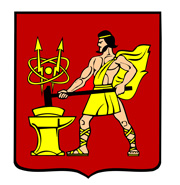 АДМИНИСТРАЦИЯ ГОРОДСКОГО ОКРУГА ЭЛЕКТРОСТАЛЬМОСКОВСКОЙ   ОБЛАСТИПОСТАНОВЛЕНИЕ_________________ № _____________Об утверждении муниципальной программы городского округа Электросталь Московской области «Развитие инженерной инфраструктуры и энергоэффективности»В соответствии с Бюджетным кодексом Российской Федерации, государственной программой Московской области «Развитие инженерной инфраструктуры и энергоэффективности», утвержденной постановлением Правительства Московской области от 17.10.2017 №863/38, Порядком разработки и реализации муниципальных программ городского округа Электросталь Московской области, утвержденным постановлением Администрации городского округа Электросталь Московской области от 27.08.2013 №651/8, Перечнем муниципальных программ городского округа Электросталь Московской области, утвержденным постановлением Администрации городского округа Электросталь Московской области от 23.09.2019 №661/9, в связи с переходом с 2020 года на типовой бюджет муниципального образования Московской области, Администрация городского округа Электросталь Московской области ПОСТАНОВЛЯЕТ:1. Утвердить муниципальную программу городского округа Электросталь Московской области «Развитие инженерной инфраструктуры и энергоэффективности» (прилагается).2. Досрочно прекратить реализацию муниципальной программы «Развитие инженерной инфраструктуры и энергоэффективности в городском округе Электросталь Московской области» на 2018-2022 годы, утвержденной постановлением Администрации городского округа Электросталь Московской области от 06.12.2017 № 892/12.3. Признать утратившим силу постановление Администрации городского округа Электросталь Московской области от 06.12.2017 №892/12 «Об утверждении муниципальной программы «Развитие инженерной инфраструктуры и энергоэффективности в городском округе Электросталь Московской области» на 2018-2022 годы» (с изменениями, внесенными постановлениями Администрации городского округа Электросталь Московской области от 16.02.2018 №119/2, от 16.04.2018 №309/4, от 10.07.2018 №619/7, от 25.10.2018 №993/10, от 13.12.2018 №1152/12, от 19.02.2019 №81/2, от 17.04.2019 №256/4, от 01.08.2019 №552/8).4. Опубликовать настоящее постановление в газете «Официальный вестник» и разместить на официальном сайте городского округа Электросталь Московской области по адресу: www.electrostal.ru.5. Настоящее постановление вступает в силу с 01.01.2020 и применяется к правоотношениям, возникающим в связи с составлением, рассмотрением, утверждением и исполнением бюджета городского округа Электросталь Московской области, начиная с бюджета городского округа Электросталь Московской области на 2020 год и на плановый период 2021 и 2022 годов.7. Источником финансирования публикации принять денежные средства, предусмотренные в бюджете городского округа Электросталь Московской области по подразделу 0113 «Другие общегосударственные вопросы» раздела 0100.6. Контроль за выполнением настоящего постановления возложить на заместителя Главы Администрации городского округа Электросталь Московской области А.Ю. Борисова.Глава городского округа			                                          В.Я. ПекаревРассылка: Федорову А.В., Волковой И.Ю., Борисову А.Ю., Захарчуку П.Г., Бузурной И.В., Ефанову Ф.А., Даницкой Е.П., Елихину О.Н., Грибанову Г.Ю., в прокуратуру, правовому управлению, Министерству жилищно-коммунального хозяйства Московской области, Министерству энергетики Московской области, ООО «ЭЛКОД», в регистр муниципальных нормативных правовых актов, в дело.МУНИЦИПАЛЬНАЯ ПРОГРАММА ГОРОДСКОГО ОКРУГА ЭЛЕКТРОСТАЛЬ МОСКОВСКОЙ ОБЛАСТИ«РАЗВИТИЕ ИНЖЕНЕРНОЙ ИНФРАСТРУКТУРЫ И ЭНЕРГОЭФФЕКТИВНОСТИ» 2 Общая характеристика сферы реализации муниципальной программыОсновной целью муниципальной программы является обеспечение комфортных условий проживания, повышения качества и условий жизни населения на территории городского округа Электросталь Московской области.Реформирование жилищно-коммунального хозяйства в городском округе включило несколько основных этапов, в ходе которых решались задачи реформы системы платы за жилищно-коммунальные услуги, создания системы, гарантированной адресной социальной поддержки граждан, финансового оздоровления и модернизации организаций жилищно-коммунального хозяйства, развития конкурентных рыночных отношений и привлечения частного бизнеса к управлению многоквартирными домами и объектами коммунального комплекса. Тем не менее конечные цели реформы отрасли - обеспечение надлежащего качества жилищно-коммунальных услуг, повышение надежности, энергоэффективности систем коммунальной инфраструктуры и общего имущества собственников помещений в многоквартирных домах, оптимизация расходов на производство и предоставление потребителям жилищных и коммунальных услуг (ресурсов) - на сегодняшний день не достигнуты.К основному проблемному вопросу отрасли следует отнести значительный уровень износа основных фондов тепло-, водоснабжения и водоотведения. Отсутствие заметных положительных результатов в улучшении технического состояния основных фондов и повышении эффективности функционирования системы коммунальной инфраструктуры связано с острой нехваткой инвестиций. Это является следствием отставания принятия системных и комплексных мер по формированию механизмов, обеспечивающих инвестиционную привлекательность данной сферы.Вызванный постоянным ростом расходов организаций коммунального комплекса рост тарифов на коммунальные услуги ведет к росту совокупного платежа граждан и увеличению задолженности.Динамика задолженности населения за оплату предоставленных услуг тепло-, водо-, электро-, газоснабжения, водоотведения, по сбору и вывозу твердых бытовых отходов, ремонту общего имущества собственников помещений в многоквартирном доме негативно отражается на решении задач реформирования отрасли в целях улучшения системы жизнеобеспечения граждан.Производство товаров, оказание услуг по водо-, тепло-, газо-, электроснабжению, водоотведению, очистке сточных вод на территории города осуществляется следующими организациями коммунального комплекса:Филиал ГУП МО «КСМО» «Электростальский» (гарантирующая организация в сфере водоснабжения и водоотведения);ООО «Водосервис»;МУП «ЭЦУ» (гарантирующая организация в сфере водоснабжения и водоотведения);ООО «ТеплоРемСервис»;ООО «Совхоз «Электростальский»;ДНП УК КП «Виктория Клаб»;ПАО «ЭЮТСК»;ООО «Глобус»;АО «ВКС»;ООО «Агокомплекс «Иванисово»:ГУП МО «Мособлгаз»;ПАО «Мосэнергосбыт».Водоснабжение в городском округе Электросталь осуществляется посредством забора воды из подземных источников и ее обезжелезиванием, покупки у ГУП МО «КСМО» «Восточная система водоснабжения» и транспортировки до конечных потребителей. Подача воды потребителям производится по водопроводным сетям протяженностью 277,9 км. Структура потребителей воды, поданной в городскую сеть, достаточно стабильна и сформирована преимущественно за счет населения – 67%. В последние годы наблюдается постепенное снижение объемов водопотребления.  В целях обеспечения потребителей городского округа питьевой водой ресурсоснабжающими организациями Филиал ГУП МО «КСМО» «Электростальский», ООО «Водосервис», МУП «ЭЦУ», ООО «ТеплоРемСервис» реализовывались производственные программы, в ходе выполнения мероприятий, которых проводилась замена ветхих водопроводных сетей трубами из материалов, отвечающих современным требованиям, а также велась работа по замене пожарных гидрантов, задвижек, насосов, ремонту 43-х артезианских скважин подъема воды.Водоотведение в городском округе Электросталь осуществлялось следующими организациями: Филиал ГУП МО «КСМО» «Электростальский», МУП «ЭЦУ», ООО «ТеплоРемСервис», ДНП УККП «Виктория Клаб».Выработка тепловой энергии для теплоснабжения многоквартирных домов на территории городского округа Электросталь Московской области осуществляется шестью муниципальными котельными: «Северная», «Западная», «Южная», «19», «19а», миникотельная «Московская», работающими на газе, и семью частными котельными: «Восточная», «ГТУ-ТЭЦ-29», «Иванисово», «Новые дома», «Елизаветино», миникотельная «Бабеево» и котельная «Фрязево», работающая на угле. Сети между котельными не закольцованы и представляют собой автономные участки теплоснабжения протяженностью 188,7 км.В Северном, Южном и Центральном районах города производство и транспортировку тепловой энергии осуществляет ООО «Глобус» (28 % всей вырабатываемой в городском округе энергии). В Восточном и Промышленно-складском районе эксплуатацию системы теплоснабжения производит АО «ВКС» (17,4 % рынка тепловой энергии, Восточная котельная). В Юго-Западном районе производство тепловой энергии осуществляет ООО «Глобус» и ПАО «ЭЮТСК» (35 % тепловой энергии).На территории присоединённых территорий производство тепловой энергии осуществляет ООО «ТеплоРемСервис», МУП «ЭЦУ», а именно: ООО «ТеплоРемСервис» осуществляет производство тепловой энергии на территориях с. Иванисово, п. Новые дома, п. Елизаветино, п. Фрязево, д. Бабеево (8% тепловой энергии), МУП «ЭЦУ» на территории военного городка Ногинск-5 (12 % тепловой энергии).Снабжение ряда промышленных предприятий осуществляется за счет собственных источников тепла (11 организаций). Теплоснабжение индивидуальных домов с приусадебными участками осуществляется от АОГВ. Теплоснабжающие организации при проведении ремонта тепловых сетей внедряют современные технологии и используют трубы в пенополиуретановой изоляции и системой индикации утечек, что позволяет сократить потери тепловой энергии, существенно продлить срок службы тепловых сетей и определять места повреждения трубопроводов на уровне капельных утечек.Поставщиком электрической энергии в городской округ Электросталь является АО «Мосэнергосбыт».Передачу электроэнергии в городском округе Электросталь осуществляют следующие компании: Павлово-Посадский филиал АО «Мособлэнерго», филиал ПАО «МОЭСК» «Восточные электрические сети», АО «Богородская электросеть», ОАО «Железнодорожная дистанция электроснабжения (ЭЧ-2) Московско-Курского отделения Московской железной дороги – филиала Российские железные дороги».Общая протяженность освещенных улиц, проездов, набережных, расположенных на территории городского округа Электросталь Московской области, составляет 296,804 км.Прием, преобразование и распределение электрической энергии осуществляется через 319 трансформаторных подстанций, 10 из которых находятся в муниципальной собственности.Городской округ не имеет в собственности объектов централизованной системы газоснабжения. Обслуживание объектов централизованной системы газоснабжения осуществляет «Ногинскмежрайгаз», являющийся территориальным подразделением государственного унитарного предприятия Московской области «Мособлгаз».Принимаемые меры по энергосбережению и повышению энергетической эффективности являются важной составной частью функционирования хозяйствующих субъектов на территории городского округа.В целях эффективного и рационального использования энергетических ресурсов на территории городского округа Электросталь Московской области Администрацией городского округа Электросталь Московской области проводятся мероприятия по энергосбережению и повышению энергетической эффективности в подведомственных бюджетных учреждениях и муниципальных предприятиях, а также в многоквартирных домах.Для повышения качества проводимых мероприятий с руководителями управляющих организаций и организаций коммунального комплекса проводятся семинары и инструкторско-методические занятии по вопросам энергосбережения. Ежегодно в многоквартирных домах до собственников помещений доводится обязательная информация в области энергосбережения и повышения энергетической эффективности. С целью распространения обязательной информации в области энергосбережения и повышения энергетической эффективности всеми управляющими организациями и организациями коммунального комплекса созданы собственные сайты в сети «Интернет». Проведение данных мероприятий дало начало процессу массовой установки собственниками помещений индивидуальных приборов учёта используемых энергетических ресурсов. В настоящее время, в целях выполнения указаний Губернатора Московской области А.Ю. Воробьева об установке общедомовых приборов учёта потребленных энергоресурсов, ресурсоснабжающими организациями совместно с управляющими организациями проводится работа по определению наличия/отсутствия технической возможности установки таких ресурсов в многоквартирных домах. После указанных процедур ресурсоснабжающей организацией будет заключен договор с жителями многоквартирного дома, в котором будет установлен общедомовой прибор учета, оплата по которому будет производиться в рассрочку в течение 5 лет.3. Прогноз развития жилищно-коммунального хозяйства городского округа в ходе реализации муниципальной программыРеализация комплекса мероприятий муниципальной программы «Развитие инженерной инфраструктуры и энергоэффективности в городском округе Электросталь Московской области» на 2020 – 2024 годы позволит сохранить здоровье населения городского округа и улучшить качество жизни путем обеспечения бесперебойного и качественного горячего и холодного водоснабжения и отвода сточных вод с мест проживания потребителей, сохранение окружающей среды путем экономного потребления воды, ресурсов, используемых в процессе водоснабжения, снижения антропогенного воздействия на водные объекты, обеспечение доступности услуг организаций коммунального комплекса по горячему и холодному водоснабжению, водоотведению и очистке сточных вод, внедрение энергосберегающих технологий в технологические процессы водоснабжения, водоотведения и очистки сточных вод, обеспечение устойчивого развития централизованных систем горячего и холодного водоснабжения и водоотведения путем внедрения эффективных форм управления системами коммунальной инфраструктуры водоснабжения, водоотведения и очистки сточных вод, привлечение инвестиций в сферу водоснабжения, водоотведения и очистки сточных вод, удовлетворить спрос потребителей на тепловую энергию (мощность), теплоноситель и обеспечение надёжного теплоснабжения потребителей наиболее экономичным способом при минимальном воздействии на окружающую среду, осуществить экономическое стимулирование развития систем теплоснабжения и внедрения энергосберегающих технологий в сфере теплоснабжения на территории городского округа Электросталь Московской области в соответствии с требованиями федерального и регионального законодательства. Реализация мероприятий вышеуказанной Программы позволит изменить внешний облик города, удовлетворить потребности населения в благоприятных комфортных условиях проживания, улучшить экологическую ситуацию в городе.4. Перечень подпрограмм и краткое их описание Программа включает в себя пять подпрограмм:4.1 Подпрограмма I. Чистая вода (приложение № 1) предусматривает решение задач по обеспечению:реализации мероприятий, направленных на увеличение доли населения, обеспеченного доброкачественной питьевой водой из централизованных источников водоснабжения;реконструкции, строительства, капитального ремонта объектов водоснабжения на территории городского округа Электросталь Московской области.4.2 Подпрограмма II. Система водоотведения (приложение № 2) предусматривает решение задач по обеспечению:увеличения доли сточных вод, очищенных до нормативных значений, в общем объеме сточных вод, пропущенных через очистные сооружения;создания и восстановления объектов очистки сточных вод;реконструкции, капитального ремонта канализационных коллекторов (участков), КНС;снижения объема, отводимых в реку Волга загрязненных сточных вод.4.3 Подпрограмма III. Создание условий для обеспечения качественными коммунальными услугами (приложение № 3) предусматривает решение задач по обеспечению:создания условий для приведения системы водоснабжения и водоотведения, а также объектов теплоэнергетики города в соответствие со стандартами качества, обеспечивающими комфортные условия для проживания, работы и отдыха населения города4.4 Подпрограмма IV. Энергосбережение и повышение энергетической эффективности (приложение № 4) предусматривает решение задач по обеспечению:повышения энергетической эффективности в муниципальных учреждениях городского округа Электросталь Московской области;организации учета используемых энергетических ресурсов в муниципальных учреждениях городского округа Электросталь Московской области;организации учета используемых энергетических ресурсов в жилищном фонде;повышения энергетической эффективности многоквартирных домов городского округа Электросталь Московской области 4.5 Подпрограмма VIII. Обеспечивающая подпрограмма (приложение №5) предусматривает решение задач по обеспечению:выполнения полномочий главного распорядителя средств бюджета городского округа;финансово-хозяйственной деятельности УГЖКХ;выполнения функций подведомственного казенного учреждения;осуществления контроля за деятельностью подведомственного казённого учреждения;выполнение отдельных государственных полномочий, возложенных на УГЖКХ, и оказание дополнительных мер социальной поддержки и социальной помощи отдельным категориям граждан.5 Обобщённая характеристика основных мероприятий Муниципальной программы с обоснованием необходимости их осуществленияВ ходе реализации Муниципальной программы выполняются мероприятия, указанные в приложениях 1,2,3,4,5 к настоящей Муниципальной программе.6. Планируемые результаты реализации муниципальной программыгородского округа Электросталь Московской области«Развитие инженерной инфраструктуры и энергоэффективности»7. Методика расчета значений планируемых результатов реализации муниципальной программы8. Порядок взаимодействия ответственного за выполнение мероприятия с муниципальным заказчиком подпрограммыМуниципальный заказчик подпрограммы:1) разрабатывает подпрограмму;2) формирует прогноз расходов на реализацию мероприятий и готовит финансовое экономическое обоснование;3) вводит в подсистему ГАСУ МО отчеты о реализации подпрограммы;4) осуществляет координацию деятельности ответственных за выполнение мероприятий при реализации подпрограммы;5) участвует в обсуждении вопросов, связанных с реализацией и финансированием подпрограммы;6) согласовывает «Дорожные карты» (при необходимости их разработки), внесение в них изменений и отчеты об их исполнении.Ответственный за выполнение мероприятия:1) формирует прогноз расходов на реализацию мероприятия и направляет его муниципальному заказчику подпрограммы;2) участвует в обсуждении вопросов, связанных с реализацией и финансированием подпрограммы в части соответствующего мероприятия;3) разрабатывает (при необходимости) «Дорожные карты» по основным мероприятиям, ответственным за выполнение которых является;4) направляет муниципальному заказчику подпрограммы отчет о реализации мероприятия, отчет об исполнении «Дорожных карт».9. Состав, форма и сроки представления отчетности о ходе реализации мероприятия ответственным за выполнение мероприятия муниципальному заказчику подпрограммыВ целях подготовки отчетов о реализации муниципальной программы ответственный за выполнение мероприятия направляет муниципальному заказчику подпрограммы:1) ежеквартально до 15 числа месяца, следующего за отчетным кварталом, - оперативный отчет о реализации мероприятий, ответственным за выполнение которых является;2) ежегодно в срок до 15 февраля года, следующего за отчетным, - годовой отчет о реализации мероприятий, ответственным за выполнение которых является, для оценки эффективности реализации муниципальной программы.Форма представления отчетов определяется муниципальным заказчиком подпрограммы.Одновременно с отчетами о реализации мероприятий представляются отчеты о реализации «дорожных карт».Муниципальный заказчик подпрограммы с учетом представленной ответственным за выполнение мероприятия информации формирует в ГАСУ МО отчетность о реализации муниципальной программы. Состав, форма и сроки формирования отчетности о ходе реализации мероприятий Муниципальной программы определены Порядком разработки и реализации муниципальных программ городского округа Электросталь Московской области, утвержденным постановлением Администрации городского округа Электросталь Московской области от 27.08.2013 №651/8 (с последующими изменениями и дополнениями).2. Характеристика проблем и мероприятий подпрограммы I «Чистая вода»Анализируя уровень износа коммунальной инфраструктуры, необходимо отметить его влияние на такие существенные показатели как аварийность систем коммунальной инфраструктуры и потери ресурсов при их транспортировке. Функционирование систем водоснабжения городского округа Электросталь характеризуется следующими тенденциями.Рассматривая системы водоснабжения городского округа Электросталь в целом, можно сделать вывод о том, что системы имеют большой уровень износа. Износ систем водоснабжения в среднем составляет 40 %. Однако уровень износа отдельных видов сетей имеет существенный разброс по величине (так, нуждается в замене около 17,3 % уличной водопроводной сети, 17,6% внутриквартальной и внутридворовой сети и более 76 % водоводов). Значительный уровень износа ведет к росту уровня фактических потерь (по данным формы статистической отчетности 1-водопровод за последние три года) в водопроводных сетях городского округа Электросталь, который выше среднерегионального показателя, однако ниже общероссийского. Таким образом, основными проблемами в функционировании и развитии системы водоснабжения городского округа Электросталь являются:1) дефицит мощностей, в том числе, основных источников водоснабжения (скважин), наличие «узких мест» в пропускной способности трубопроводов, как в части обеспечения существующих потребителей, так и планируемых к строительству объектов 2) низкое качество воды в источниках водоснабжения (артезианских скважинах);3) высокий износ сетей и оборудования.В целом, рассматривая ключевые показатели функционирования систем водоснабжения, учитывая значительный вес сетей, нуждающихся в замене, можно предположить, что при сохранении сложившегося и недостаточного уровня обновления инфраструктуры в среднесрочной перспективе могут значительно увеличиться показатели потерь ресурсов в сетях и аварийности, что в целом отразится на качестве соответствующих коммунальных услуг.Мероприятия подпрограмм направлены на решения выщеобозначенных проблем. Их реализация будет способствовать доли населения, обеспеченного доброкачественной питьевой водой.2. Характеристика проблем и мероприятий подпрограммы II «Системы водоотведения»Анализируя уровень износа коммунальной инфраструктуры, необходимо отметить его влияние на такие существенные показатели как аварийность систем коммунальной инфраструктуры и потери ресурсов при их транспортировке. Функционирование систем водоотведения городского округа Электросталь характеризуется следующими тенденциями.Канализационные сети городского округа Электросталь имеют высокий удельный вес нуждающихся в замене – 41,7 %. При этом, в большей мере нуждаются в замене уличные канализационные сети – 53,2 %, потребность в замене главных канализационных коллекторов составляет 45 %, внутриквартальной и внутридворовой сети – 32,4 %. Доля сетей, нуждающихся в замене, превышает общероссийский и региональный показатели. Необходимо отметить, что динамика обновления сетевого хозяйства систем водоотведения городского округа Электросталь имеет разные тенденции. Так, наряду с плавным снижением доли внутриквартальной и внутридворовой сети, нуждающейся в замене, резко возрастает потребность обновления уличной канализационной сети. Основными проблемами в функционировании и развитии системы водоотведения и очистки сточных вод городского округа Электросталь являются:1) дефицит мощностей очистных сооружений, как в части обеспечения существующих потребителей, так и планируемых к строительству объектов;2) высокий износ сетей и оборудования канализационно-насосных станций (далее-КНС).В целом, рассматривая ключевые показатели функционирования систем водоотведения, учитывая значительный вес сетей, нуждающихся в замене, можно предположить, что при сохранении сложившегося и недостаточного уровня обновления инфраструктуры в среднесрочной перспективе могут значительно увеличиться показатели потерь ресурсов в сетях и аварийности, что в целом отразится на качестве соответствующих коммунальных услуг.Мероприятия подпрограммы направлены на решение вышеобозначенных проблем в сфере водоотведения и очистки сточных вод.2. Характеристика проблем и мероприятий подпрограммы III «Создание условий для обеспечения качественными коммунальными услугами»В настоящее время в Российской Федерации привлечение инвестиций в жилищно-коммунальное хозяйство, как правило, характеризуется не столько развитием инженерной инфраструктуры муниципальных образований, сколько необходимостью в ее капитальном ремонте и обновлении. Такая потребность обуславливается, в первую очередь, постоянно растущим уровнем износа систем коммунальной инфраструктуры, что также влияет на инвестиционный климат в отрасли. Данная тенденция характерна как для Московской области в целом, так и для городского округа Электросталь.Анализируя уровень износа коммунальной инфраструктуры, необходимо отметить его влияние на такие существенные показатели как аварийность систем коммунальной инфраструктуры и потери ресурсов при их транспортировке. Функционирование систем водоснабжения и водоотведения городского округа Электросталь характеризуется следующими тенденциями.Рассматривая системы водоснабжения и водоотведения городского округа Электросталь в целом, можно сделать вывод о том, что системы имеют большой уровень износа. Износ систем водоснабжения в среднем составляет 40 %. Однако уровень износа отдельных видов сетей имеет существенный разброс по величине (так, нуждается в замене около 17,3 % уличной водопроводной сети, 17,6% внутриквартальной и внутридворовой сети и более 76 % водоводов). Значительный уровень износа ведет к росту уровня фактических потерь (по данным формы статистической отчетности № 1-водопровод за последние три года) в водопроводных сетях городского округа Электросталь, который выше среднерегионального показателя, однако ниже общероссийского. Таким образом, основными проблемами в функционировании и развитии системы водоснабжения городского округа Электросталь являются:1) дефицит мощностей, в том числе, основных источников водоснабжения (скважин), наличие «узких мест» в пропускной способности трубопроводов, как в части обеспечения существующих потребителей, так и планируемых к строительству объектов 2) низкое качество воды в источниках водоснабжения (артезианских скважинах);3) высокий износ сетей и оборудования.Канализационные сети городского округа Электросталь имеют высокий удельный вес нуждающихся в замене – 41,7 %. При этом, в большей мере нуждаются в замене уличные канализационные сети – 53,2 %, потребность в замене главных канализационных коллекторов составляет 45 %, внутриквартальной и внутридворовой сети – 32,4 %. Доля сетей, нуждающихся в замене, превышает общероссийский и региональный показатели. Необходимо отметить, что динамика обновления сетевого хозяйства систем водоотведения городского округа Электросталь имеет разные тенденции. Так, наряду с плавным снижением доли внутриквартальной и внутридворовой сети, нуждающейся в замене, резко возрастает потребность обновления уличной канализационной сети. Основными проблемами в функционировании и развитии системы водоотведения и очистки сточных вод городского округа Электросталь являются:1) дефицит мощностей очистных сооружений, как в части обеспечения существующих потребителей, так и планируемых к строительству объектов;2) высокий износ сетей и оборудования канализационных насосных станций (далее-КНС).В целом, рассматривая ключевые показатели функционирования систем водоснабжения и водоотведения, учитывая значительный вес сетей, нуждающихся в замене, можно предположить, что при сохранении сложившегося и недостаточного уровня обновления инфраструктуры в среднесрочной перспективе могут значительно увеличиться показатели потерь ресурсов в сетях и аварийности, что в целом отразится на качестве соответствующих коммунальных услуг.Анализируя уровень износа теплоэнергетического комплекса необходимо отметить его влияние на такие существенные показатели как аварийность систем теплоснабжения и потери ресурсов при их транспортировке. Функционирование теплоэнергетического комплекса городского округа Электросталь характеризуется следующими тенденциями.Основным производителем тепловой энергии является ООО «Глобус» (котельные «Северная, «Западная, «Южная»), на долю которого приходится 60,5 % всей вырабатываемой в городском округе Электросталь энергии. АО «ВКС» (котельная «Восточная») обеспечивает 17,4 % рынка тепловой энергии. ООО «ТеплоРемСервис» (котельные «Иванисово» «Новые дома», «Елизаветино», «Фрязево», миникотельная «Московская», миникотельная «Бабеево») обеспечивает 7 % рынка тепловой энергии. МУП «ЭЦУ» (котельные №№ 19, 19а) обеспечивает 12,4 % рынка тепловой энергии.Для всей системы теплоснабжения городского округа характерно, что мощности производства и транспортировки используются практически полностью, и для подключения новых потребителей требуется расширение и строительство, как магистралей, так и источников тепла.Динамика состояния тепловых сетей городского округа Электросталь также определяет потребность в масштабных мероприятиях по их замене. Можно обозначить следующие основные проблемные места функционирования системы теплоснабжения:Высокий износ оборудования (сети, котлы, насосы, водоподогреватели и т.д.);Сверхнормативные потери тепловой энергии и удельные расходы ресурсов;Дефицит мощности и пропускной способности источников генерации и тепловых сетей, что ведет к низкой надежности системы теплоснабжения и «недотопам» в периоды максимально холодных температур;Низкое гидравлическое давление на периферийных участках тепловых сетей, максимально удаленных от источников генерации;Отсутствие учета тепловой энергии у потребителей.В целом, рассматривая ключевые показатели функционирования систем теплоснабжения, учитывая значительный вес сетей, нуждающихся в замене, можно предположить, что при сохранении сложившегося и недостаточного уровня обновления инфраструктуры в среднесрочной перспективе могут значительно увеличиться показатели потерь теплоносителя в сетях и аварийности, что в целом отразится на качестве соответствующих коммунальных услуг.Реализация мероприятий подпрограммы будет направлена на создание условий для обеспечения населения качественными коммунальными услугами и будет способствовать решению проблем в обозначенной сфере.2 Характеристика проблем и мероприятий подпрограммы IV "Энергосбережение и повышение энергетической эффективности "В Энергетической стратегии России на период до 2030 года, утвержденной распоряжением Правительства Российской Федерации от 13.11.2009 N 1715-р, обозначено, что снижение удельной энергоемкости экономики является центральной задачей энергетической политики России, без решения которой энергетический сектор неизбежно будет сдерживать социально-экономическое развитие страны.В целях снижения энергоемкости экономики наряду со структурными изменениями предусматривается интенсивная реализация организационных и технологических мер по экономии топлива и энергии, то есть проведение целенаправленной энергосберегающей политики.Нереализованный потенциал организационного и технологического энергосбережения составляет до 40 процентов общего объема внутреннего энергопотребления. Согласно существующим оценкам удельный вес различных составляющих в общей величине указанного потенциала характеризуется следующими данными:жилые здания - 18-19 процентов;электроэнергетика, промышленность, транспорт - в каждом случае в диапазоне от 13 до 15 процентов;теплоснабжение, оказание услуг, строительство - в каждом случае в диапазоне от 9 до 10 процентов;энергоснабжение государственных учреждений - в диапазоне от 5 до 6 процентов.Учитывая, что в настоящее время Московская область является энергодефицитным регионом, решение вопросов повышения энергоэффективности региональной экономики имеет приоритетное значение.Задача энергосбережения особенно актуальна в бюджетной сфере и жилищно-коммунальном хозяйстве. Именно в этих сферах расходуется до 40-60 процентов средств муниципальных бюджетов.Приоритетной   задачей в области энергосбережения является проведение мероприятий, обеспечивающих снижение энергопотребления и уменьшение бюджетных средств, направляемых на оплату энергоресурсов.  Большая работа проделана по оснащению приборами учета энергетических ресурсов всех зданий, где функционируют органы местного самоуправления, муниципальные учреждения и переход на расчеты между организациями муниципальной бюджетной сферы и поставщиками коммунальных ресурсов только по показаниям приборов учета. Деятельность жилищно-коммунального хозяйства сопровождается большими потерями энергетических ресурсов при их производстве, передаче и потреблении. Расчеты и результаты тепловизионного контроля ограждающих конструкций зданий показывают, что общие теплопотери зданий на 50-60 процентов выше нормативных. Усугубляет ситуацию рост тарифов на тепловую и электрическую энергию, опережающий уровень инфляции, что приводит к повышению расходов бюджетов всех уровней на энергообеспечение.  Городской округ Электросталь является типовым муниципальным образованием Московской области и для него характерны те же тенденции в состоянии дел в области энергосбережения и неэффективного функционирования муниципальной экономики, которые имеют место быть в Российской Федерации.Из существующих многоквартирных домов на территории городского округа 41% (по площади помещений) составляют дома из сборного железобетона, являющиеся по проектным данным самыми энергорасточительными сооружениями.  Теплопотери в таких домах, по мнению специалистов, на 20-30% выше проектных из-за низкого качества строительства и эксплуатации. Наиболее значительные теплопотери в зданиях происходят через наружные стеновые ограждения (42 и 49% для пяти- и девятиэтажных зданий) и окна (32 и 35% соответственно). Дополнительные теплопотери вызывает также промерзание наружных ограждающих конструкций зданий. Наиболее слабым звеном системы централизованного теплоснабжения являются тепловые сети. Основная причина этого - наружная коррозия подземных теплопроводов, в первую очередь подающих линий водяных тепловых сетей. Ситуация для городского округа усугубляется повышенной влажностью грунтов, в которых пролегают тепловые сети, наличием блуждающих токов. Данные факторы значительно сокращают сроки эксплуатации тепловых сетей. Высокий уровень централизации теплоснабжения, высокая степень износа объектов системы централизованного теплоснабжения являются факторами риска серьёзных аварийных нарушений процесса теплоснабжения и риска затяжного (сверх допустимого) времени обнаружения и устранения аварий и неисправностей. Потери тепла, связанные с утечками, оцениваются специалистами до 15%.2 Характеристика проблем и мероприятий подпрограммы VIII "Обеспечивающая подпрограмма"УГЖКХ является  отраслевым органом Администрации городского округа Электросталь Московской области, уполномоченным осуществлять исполнительно-распорядительную деятельность на территории городского округа Электросталь Московской (далее – городской округ)	 области в сфере городского жилищного и коммунального хозяйства, а также обеспечивать скоординированность  деятельности в указанной сфере структурных, отраслевых (функциональных) органов Администрации городского округа Электросталь Московской области,  организаций независимо от их организационно-правовой формы.  УГЖКХ осуществляет свою деятельность как непосредственно, так и через подведомственные организации, и во взаимодействии с центральными исполнительными органами государственной власти Московской области, государственными органами и учреждениями, осуществляющими функции государственного контроля и надзора на территории городского округа, с иными организациями независимо от их организационно-правовой формы, осуществляющими деятельность на территории городского округа. Финансирование деятельности УГЖКХ производится за счёт средств, предусмотренных в бюджете городского округа.  УГЖКХ подотчетно и подконтрольно по вопросам своей деятельности Администрации городского округа.  На УГЖКХ возложены полномочия по решению вопросов местного значения городского округа, которые указаны в положении УГЖКХ, утверждённом решением Совета Депутатов городского округа. Реализация мероприятий обеспечивающей подпрограммы муниципальных программ позволит повысить качество условий труда и социальную обеспеченность муниципальных служащих УГЖКХ.1 ПАСПОРТ МУНИЦИПАЛЬНОЙ ПРОГРАММЫ ГОРОДСКОГО ОКРУГА ЭЛЕКТРОСТАЛЬ МОСКОВСКОЙ ОБЛАСТИ
"Развитие инженерной инфраструктуры и энергоэффективности " на 2020-2024 годы1 ПАСПОРТ МУНИЦИПАЛЬНОЙ ПРОГРАММЫ ГОРОДСКОГО ОКРУГА ЭЛЕКТРОСТАЛЬ МОСКОВСКОЙ ОБЛАСТИ
"Развитие инженерной инфраструктуры и энергоэффективности " на 2020-2024 годы1 ПАСПОРТ МУНИЦИПАЛЬНОЙ ПРОГРАММЫ ГОРОДСКОГО ОКРУГА ЭЛЕКТРОСТАЛЬ МОСКОВСКОЙ ОБЛАСТИ
"Развитие инженерной инфраструктуры и энергоэффективности " на 2020-2024 годы1 ПАСПОРТ МУНИЦИПАЛЬНОЙ ПРОГРАММЫ ГОРОДСКОГО ОКРУГА ЭЛЕКТРОСТАЛЬ МОСКОВСКОЙ ОБЛАСТИ
"Развитие инженерной инфраструктуры и энергоэффективности " на 2020-2024 годы1 ПАСПОРТ МУНИЦИПАЛЬНОЙ ПРОГРАММЫ ГОРОДСКОГО ОКРУГА ЭЛЕКТРОСТАЛЬ МОСКОВСКОЙ ОБЛАСТИ
"Развитие инженерной инфраструктуры и энергоэффективности " на 2020-2024 годы1 ПАСПОРТ МУНИЦИПАЛЬНОЙ ПРОГРАММЫ ГОРОДСКОГО ОКРУГА ЭЛЕКТРОСТАЛЬ МОСКОВСКОЙ ОБЛАСТИ
"Развитие инженерной инфраструктуры и энергоэффективности " на 2020-2024 годы1 ПАСПОРТ МУНИЦИПАЛЬНОЙ ПРОГРАММЫ ГОРОДСКОГО ОКРУГА ЭЛЕКТРОСТАЛЬ МОСКОВСКОЙ ОБЛАСТИ
"Развитие инженерной инфраструктуры и энергоэффективности " на 2020-2024 годыКоординатор муниципальной программыЗаместитель Главы Администрации городского округа Электросталь Московской области                А.Ю. БорисовЗаместитель Главы Администрации городского округа Электросталь Московской области                А.Ю. БорисовЗаместитель Главы Администрации городского округа Электросталь Московской области                А.Ю. БорисовЗаместитель Главы Администрации городского округа Электросталь Московской области                А.Ю. БорисовЗаместитель Главы Администрации городского округа Электросталь Московской области                А.Ю. БорисовЗаместитель Главы Администрации городского округа Электросталь Московской области                А.Ю. БорисовМуниципальный Заказчик муниципальной программыУправление городского жилищного и коммунального хозяйства Администрации городского округа Электросталь Московской области (далее – УГЖКХ)Управление городского жилищного и коммунального хозяйства Администрации городского округа Электросталь Московской области (далее – УГЖКХ)Управление городского жилищного и коммунального хозяйства Администрации городского округа Электросталь Московской области (далее – УГЖКХ)Управление городского жилищного и коммунального хозяйства Администрации городского округа Электросталь Московской области (далее – УГЖКХ)Управление городского жилищного и коммунального хозяйства Администрации городского округа Электросталь Московской области (далее – УГЖКХ)Управление городского жилищного и коммунального хозяйства Администрации городского округа Электросталь Московской области (далее – УГЖКХ)Цели муниципальной программыОбеспечение комфортных условий проживания, повышение качества и условий жизни населения на территории городского округа Электросталь Московской областиОбеспечение комфортных условий проживания, повышение качества и условий жизни населения на территории городского округа Электросталь Московской областиОбеспечение комфортных условий проживания, повышение качества и условий жизни населения на территории городского округа Электросталь Московской областиОбеспечение комфортных условий проживания, повышение качества и условий жизни населения на территории городского округа Электросталь Московской областиОбеспечение комфортных условий проживания, повышение качества и условий жизни населения на территории городского округа Электросталь Московской областиОбеспечение комфортных условий проживания, повышение качества и условий жизни населения на территории городского округа Электросталь Московской областиПеречень подпрограммПодпрограмма I "Чистая вода"
Подпрограмма II "Системы водоотведения"
Подпрограмма III "Создание условий для обеспечения качественными коммунальными услугами"
Подпрограмма IV "Энергосбережение и повышение энергетической эффективности н Создание условий для обеспечения качественными коммунальными услугами"                                                                                                                                                                                                                                                                                                                                                     Подпрограмма VIII "Обеспечивающая подпрограмма"Подпрограмма I "Чистая вода"
Подпрограмма II "Системы водоотведения"
Подпрограмма III "Создание условий для обеспечения качественными коммунальными услугами"
Подпрограмма IV "Энергосбережение и повышение энергетической эффективности н Создание условий для обеспечения качественными коммунальными услугами"                                                                                                                                                                                                                                                                                                                                                     Подпрограмма VIII "Обеспечивающая подпрограмма"Подпрограмма I "Чистая вода"
Подпрограмма II "Системы водоотведения"
Подпрограмма III "Создание условий для обеспечения качественными коммунальными услугами"
Подпрограмма IV "Энергосбережение и повышение энергетической эффективности н Создание условий для обеспечения качественными коммунальными услугами"                                                                                                                                                                                                                                                                                                                                                     Подпрограмма VIII "Обеспечивающая подпрограмма"Подпрограмма I "Чистая вода"
Подпрограмма II "Системы водоотведения"
Подпрограмма III "Создание условий для обеспечения качественными коммунальными услугами"
Подпрограмма IV "Энергосбережение и повышение энергетической эффективности н Создание условий для обеспечения качественными коммунальными услугами"                                                                                                                                                                                                                                                                                                                                                     Подпрограмма VIII "Обеспечивающая подпрограмма"Подпрограмма I "Чистая вода"
Подпрограмма II "Системы водоотведения"
Подпрограмма III "Создание условий для обеспечения качественными коммунальными услугами"
Подпрограмма IV "Энергосбережение и повышение энергетической эффективности н Создание условий для обеспечения качественными коммунальными услугами"                                                                                                                                                                                                                                                                                                                                                     Подпрограмма VIII "Обеспечивающая подпрограмма"Подпрограмма I "Чистая вода"
Подпрограмма II "Системы водоотведения"
Подпрограмма III "Создание условий для обеспечения качественными коммунальными услугами"
Подпрограмма IV "Энергосбережение и повышение энергетической эффективности н Создание условий для обеспечения качественными коммунальными услугами"                                                                                                                                                                                                                                                                                                                                                     Подпрограмма VIII "Обеспечивающая подпрограмма"Источники финансирования муниципальной программы, 
в том числе по годам:Расходы (тыс. рублей)Расходы (тыс. рублей)Расходы (тыс. рублей)Расходы (тыс. рублей)Расходы (тыс. рублей)Расходы (тыс. рублей)Источники финансирования муниципальной программы, 
в том числе по годам:Всего20202021202220232024Источники финансирования муниципальной программы, 
в том числе по годам:Всего20202021202220232024Средства бюджета городского округа Электросталь 249 936,4963 987,0960 035,0058 010,6033 951,9033 951,90Средства бюджета Московской области351 488,50186 418,00164 438,50632,000,000,00Средства Федерального бюджета41 737,500,0041 737,500,000,000,00Внебюджетные источники1 350 585,81311 395,84273 685,62294 433,17298 483,60172 587,58Всего, в том числе по годам:1 993 748,30561 800,93539 896,62353 075,77332 435,50206 539,48N п/пПланируемые результаты реализации программыТип показателяЕдиница измеренияБазовое значение 
на начало реализации программыПланируемое значение показателя по годам реализацииПланируемое значение показателя по годам реализацииПланируемое значение показателя по годам реализацииПланируемое значение показателя по годам реализацииПланируемое значение показателя по годам реализацииНомер основного мероприятия в перечне мероприятий подпрограммыN п/пПланируемые результаты реализации программыТип показателяЕдиница измеренияБазовое значение 
на начало реализации программы20202021202220232024Номер основного мероприятия в перечне мероприятий подпрограммы12345678910Подпрограмма |I "Чистая вода"Подпрограмма |I "Чистая вода"Подпрограмма |I "Чистая вода"Подпрограмма |I "Чистая вода"Подпрограмма |I "Чистая вода"Подпрограмма |I "Чистая вода"Подпрограмма |I "Чистая вода"Подпрограмма |I "Чистая вода"Подпрограмма |I "Чистая вода"Подпрограмма |I "Чистая вода"Подпрограмма |I "Чистая вода"1 Увеличение доли населения, обеспеченного доброкачественной питьевой водой из централизованных источников водоснабженияУказ Президента Российской Федерации от 07.05.2018 N 204%98,5100100100100100022 Количество созданных и восстановленных ВЗУ, ВНС и станций водоподготовкиОбращение Губернатора Московской областиединица000200G5Подпрограмма II "Системы водоотведения"Подпрограмма II "Системы водоотведения"Подпрограмма II "Системы водоотведения"Подпрограмма II "Системы водоотведения"Подпрограмма II "Системы водоотведения"Подпрограмма II "Системы водоотведения"Подпрограмма II "Системы водоотведения"Подпрограмма II "Системы водоотведения"Подпрограмма II "Системы водоотведения"Подпрограмма II "Системы водоотведения"Подпрограмма II "Системы водоотведения"1 Увеличение доли сточных вод, очищенных до нормативных значений, в общем объеме сточных вод, пропущенных через очистные сооруженияОтраслевойпроцент2,082,082,08100100100012Количество созданных и восстановленных объектов очистки сточных вод суммарной производительностьюОтраслевойед./тыс.куб.м002/2,830001/60013Количество построенных, реконструированных, отремонтированных коллекторов (участков), канализационных  насосных станцийОбращение Губернатора Московской областиединица020100024Снижение объемов отводимых в реку Волга загрязненных сточных водУказ Президента Российской Федерации от 07.05.2018 N 204куб.км/год0,00480,00480,004800001,G6Подпрограмма III "Создание условий для обеспечения качественными коммунальными услугами"Подпрограмма III "Создание условий для обеспечения качественными коммунальными услугами"Подпрограмма III "Создание условий для обеспечения качественными коммунальными услугами"Подпрограмма III "Создание условий для обеспечения качественными коммунальными услугами"Подпрограмма III "Создание условий для обеспечения качественными коммунальными услугами"Подпрограмма III "Создание условий для обеспечения качественными коммунальными услугами"Подпрограмма III "Создание условий для обеспечения качественными коммунальными услугами"Подпрограмма III "Создание условий для обеспечения качественными коммунальными услугами"Подпрограмма III "Создание условий для обеспечения качественными коммунальными услугами"Подпрограмма III "Создание условий для обеспечения качественными коммунальными услугами"Подпрограмма III "Создание условий для обеспечения качественными коммунальными услугами"1Доля актуализированных схем теплоснабжения, водоснабжения и водоотведения, программ комплексного развития систем коммунальной инфраструктурыПриоритетный показательпроцент0100100100100100052 Количество созданных и восстановленных объектов коммунальной инфраструктуры (котельные, ЦТП, сети)Обращение Губернатора Московской областиединица0139578023Количество созданных и восстановленных объектов социальной и  инженерной инфраструктуры на территории военных городков МООбращение Губернатора Московской областиединица403000034Уровень готовности объектов жилищно-коммунального хозяйства муниципальных образований Московской области к осенне-зимнему периодупоказатель муниципальной программыпроцент10010010010010010004Подпрограмма IV «Энергосбережение и повышение энергетической эффективности »Подпрограмма IV «Энергосбережение и повышение энергетической эффективности »Подпрограмма IV «Энергосбережение и повышение энергетической эффективности »Подпрограмма IV «Энергосбережение и повышение энергетической эффективности »Подпрограмма IV «Энергосбережение и повышение энергетической эффективности »Подпрограмма IV «Энергосбережение и повышение энергетической эффективности »Подпрограмма IV «Энергосбережение и повышение энергетической эффективности »Подпрограмма IV «Энергосбережение и повышение энергетической эффективности »Подпрограмма IV «Энергосбережение и повышение энергетической эффективности »Подпрограмма IV «Энергосбережение и повышение энергетической эффективности »Подпрограмма IV «Энергосбережение и повышение энергетической эффективности »1Доля зданий, строений, сооружений органов местного самоуправления и муниципальных учреждений, оснащенных приборами учета потребляемых энергетических ресурсовПриоритетный показательпроцент100100100100100100012Бережливый учет-Оснащенность многоквартирных домов приборами учета ресурсовПриоритетный показательпроцент72,3272,479,987,595100023Доля многоквартирных домов с присвоенными классами энергоэффективностиПриоритетный показательпроцент092,296,7100100100034Доля зданий, строений, сооружений муниципальной собственности, соответствующих нормальному уровню энергетической эффективности и выше (А, B, C, D)Приоритетный показательпроцент19,6141618202201№ п/пНаименование показателя, характеризующего планируемые результаты реализации программыЕдиница измеренияПорядок расчетаИсточник данныхПодпрограмма I «Чистая вода»Подпрограмма I «Чистая вода»Подпрограмма I «Чистая вода»Подпрограмма I «Чистая вода»Подпрограмма I «Чистая вода»1.1Увеличение доли населения, обеспеченного доброкачественной питьевой водой из централизованных источников водоснабжения%Определяется как отношение численности населения, обеспеченного доброкачественной и условно-доброкачественной питьевой водой, к общей численности населения Государственная автоматизированная система «Управление»Источник данных – стат. форма № 18 «Сведения о санитарном состоянии субъекта Российской Федерации»1.2Количество созданных и восстановленных ВЗУ, ВНС и станций водоподготовкиед.Определяется на основании данных о количестве ВЗУ, ВНС, станций очистки питьевой воды, построенных, приобретенных, смонтированных и введенных в эксплуатацию, реконструированных, модернизированных и капитально отремонтированных на территории ОМСУГосударственная автоматизированная система «Управление»Подпрограмма II «Системы водоотведения»Подпрограмма II «Системы водоотведения»Подпрограмма II «Системы водоотведения»Подпрограмма II «Системы водоотведения»Подпрограмма II «Системы водоотведения»2.1Увеличение доли сточных вод, очищенных до нормативных значений, в общем объеме сточных вод, пропущенных через очистные сооружения%Определяется как частное от деления значений "Пропущено сточных вод через очистные сооружения, в том числе нормативно очищенной" на "Пропущено сточных вод через очистные сооружения", предусмотренных формами федерального статистического наблюдения, умноженное на 100 процентов.Государственная автоматизированная система «Управление»Годовая форма федерального статистического наблюдения N 1-канализация "Сведения о работе канализации (отдельной канализационной сети)"2.2Количество созданных и восстановленных объектов очистки сточных вод суммарной производительностьюед./тыс.куб.мОпределяется на основании данных о количестве объектов очистки сточных вод, построенных, приобретенных, смонтированных и введенных в эксплуатацию, реконструированных, модернизированных и капитально отремонтированных на территории ОМСУГосударственная автоматизированная система «Управление»2.3Количество построенных, реконструированных, отремонтированных коллекторов (участков), канализационных насосных станцийед.Определяется на основании данных о количестве коллекторов (участков) и КНС, построенных, реконструированных, отремонтированных на территории ОМСУ Государственная автоматизированная система «Управление»2.4.Снижение объема отводимых в реку Волга загрязненных сточных водкуб.км/годОпределяется как частное от деления объема сточных вод, пропущенных через очистные сооружения, в том числе нормативно очищенных, на объем сточных вод, пропущенных через очистные сооруженияГосударственная автоматизированная система «Управление»Источник данных: – стат. форма № 1-канализация "Сведения о работе канализации (отдельной канализационной сети)" - информация о годовых объемах всех сточных вод, пропущенных через очистные сооружения канализации– стат. форма № 2-ТП (водхоз) "Сведения об использовании воды" - информация о годовых объемах нормативно очищенных сточных вод, пропущенных через очистные сооружения канализацииПодпрограмма III «Создание условий для обеспечения качественными жилищно-коммунальными услугами»Подпрограмма III «Создание условий для обеспечения качественными жилищно-коммунальными услугами»Подпрограмма III «Создание условий для обеспечения качественными жилищно-коммунальными услугами»Подпрограмма III «Создание условий для обеспечения качественными жилищно-коммунальными услугами»Подпрограмма III «Создание условий для обеспечения качественными жилищно-коммунальными услугами»3.1Доля актуализированных схем теплоснабжения, водоснабжения и водоотведения, программ комплексного развития систем коммунальной инфраструктуры%           Методика расчета:Д=(АСТС+АВСиВО+АПКР)×100%,3Д- доля актуализированных документов в общем количестве документов стратегического развития инженерной инфраструктуры в муниципальном образовании, подлежащих обязательному утверждению, процентов;АСТС - актуализированная в установленный срок схема теплоснабжения;АВСиВО - актуализированная схема водоснабжения и водоотведения;АПКР - актуализированная программа комплексного развития инженерной инфраструктуры.Государственная автоматизированная система «Управление»3.2Количество созданных и восстановленных объектов инженерной инфраструктуры на территории военных городковед.Определяется на основании данных о построенных, реконструированных и отремонтированных объектов инженерной инфраструктуры на территории ОМСУ в военных городках Государственная автоматизированная система «Управление»3.3Количество созданных и восстановленных объектов коммунальной инфраструктуры (котельные, ЦТП, сети)ед.Определяется на основании данных о количестве котельных и участков сетей (тепловых, водопроводных и канализационных), построенных, реконструированных и капитально отремонтированных на территории ОМСУГосударственная автоматизированная система «Управление»Подпрограмма IV «Энергосбережение и повышение энергетической эффективности»Подпрограмма IV «Энергосбережение и повышение энергетической эффективности»Подпрограмма IV «Энергосбережение и повышение энергетической эффективности»Подпрограмма IV «Энергосбережение и повышение энергетической эффективности»Подпрограмма IV «Энергосбережение и повышение энергетической эффективности»4.1Доля зданий, строений, сооружений органов местного самоуправления и муниципальных учреждений, оснащенных приборами учета потребляемых энергетических ресурсов%Д=(М/К)*100%, гдеД-доля зданий, строений, сооружений органов местного самоуправления и муниципальных учреждений, оснащенных приборами учета потребляемых энергетических ресурсовМ-Доля зданий, строений сооружений органов местного самоуправления и муниципальных учреждений, оснащенных приборами учета потребляемых энергетических ресурсов;К-количество зданий, строений, сооружений органов местного самоуправления и муниципальных учреждений, расположенных на территории муниципалитета.1) Система автоматического сбора данных в целях управления энергосбережением на объектах Московской области2) Государственная автоматизированная система «Управление»4.2Бережливый учет-Оснащенность многоквартирных домов приборами учета ресурсов%Д=(М/К)*100%, гдеД-доля многоквартирных домов, оснащенных общедомовыми приборами учета потребляемых энергетических ресурсов;М- количество многоквартирных домов, оснащенных приборами учета потребляемых энергетических ресурсов;К- количество многоквартирных домов, расположенных на территории муниципалитета.1) Автоматизированная информационная система автоматизации инспекционной деятельности Главного управления Московской области «Государственная жилищная инспекция Московской области»4.3Доля многоквартирных домов с присвоенными классами энергоэффективности%Д=(М/К)*100%, гдеД-доля многоквартирных домов с присвоенными классами энергоэффективности;М- количество многоквартирных домов с определенным классом энергетической эффективности на территории муниципального образования;К- количество многоквартирных домов, расположенных на территории муниципалитета.1) Автоматизированная информационная система автоматизации инспекционной деятельности Главного управления Московской области «Государственная жилищная инспекция Московской области»4.4Доля зданий, строений, сооружений муниципальной собственности, соответствующих нормальному уровню энергетической эффективности и выше (А, B, C, D).%Д=(М/К)*100%, гдеД-доля зданий, строений, сооружений муниципальной собственности, соответствующих нормальному уровню энергетической эффективности и выше (A.B.C.D);М-Доля зданий, строений сооружений муниципальной собственности с определенным классом энергетической эффективности (A.B.C.D);К-количество зданий, строений, сооружений муниципальной собственности, расположенных на территории муниципалитета.Система автоматического сбора данных в целях управления энергосбережением на объектах Московской областиПриложение №1
 к Муниципальной программе городского округа Электросталь Московской области "Развитие инженерной инфраструктуры и энергоэффективности"Приложение №1
 к Муниципальной программе городского округа Электросталь Московской области "Развитие инженерной инфраструктуры и энергоэффективности"1. ПАСПОРТ ПОДПРОГРАММЫ I "Чистая вода" 
на 2020-2024 годы1. ПАСПОРТ ПОДПРОГРАММЫ I "Чистая вода" 
на 2020-2024 годы1. ПАСПОРТ ПОДПРОГРАММЫ I "Чистая вода" 
на 2020-2024 годы1. ПАСПОРТ ПОДПРОГРАММЫ I "Чистая вода" 
на 2020-2024 годы1. ПАСПОРТ ПОДПРОГРАММЫ I "Чистая вода" 
на 2020-2024 годы1. ПАСПОРТ ПОДПРОГРАММЫ I "Чистая вода" 
на 2020-2024 годы1. ПАСПОРТ ПОДПРОГРАММЫ I "Чистая вода" 
на 2020-2024 годы1. ПАСПОРТ ПОДПРОГРАММЫ I "Чистая вода" 
на 2020-2024 годы1. ПАСПОРТ ПОДПРОГРАММЫ I "Чистая вода" 
на 2020-2024 годы1. ПАСПОРТ ПОДПРОГРАММЫ I "Чистая вода" 
на 2020-2024 годы1. ПАСПОРТ ПОДПРОГРАММЫ I "Чистая вода" 
на 2020-2024 годыМуниципальный заказчик подпрограммыУправление городского жилищного и коммунального хозяйства Администрации городского округа Электросталь Московской области (далее - УГЖКХ)Управление городского жилищного и коммунального хозяйства Администрации городского округа Электросталь Московской области (далее - УГЖКХ)Управление городского жилищного и коммунального хозяйства Администрации городского округа Электросталь Московской области (далее - УГЖКХ)Управление городского жилищного и коммунального хозяйства Администрации городского округа Электросталь Московской области (далее - УГЖКХ)Управление городского жилищного и коммунального хозяйства Администрации городского округа Электросталь Московской области (далее - УГЖКХ)Управление городского жилищного и коммунального хозяйства Администрации городского округа Электросталь Московской области (далее - УГЖКХ)Управление городского жилищного и коммунального хозяйства Администрации городского округа Электросталь Московской области (далее - УГЖКХ)Управление городского жилищного и коммунального хозяйства Администрации городского округа Электросталь Московской области (далее - УГЖКХ)Управление городского жилищного и коммунального хозяйства Администрации городского округа Электросталь Московской области (далее - УГЖКХ)Источники финансирования подпрограммы по годам реализации и главным распорядителям бюджетных средств, в том числе по годам:Главный распорядитель бюджетных средствИсточник финансированияРасходы (тыс. рублей)Расходы (тыс. рублей)Расходы (тыс. рублей)Расходы (тыс. рублей)Расходы (тыс. рублей)Расходы (тыс. рублей)Расходы (тыс. рублей)Источники финансирования подпрограммы по годам реализации и главным распорядителям бюджетных средств, в том числе по годам:Главный распорядитель бюджетных средствИсточник финансированияИтого2020 год2021 год2021 год2022 год2023 год2024 годИсточники финансирования подпрограммы по годам реализации и главным распорядителям бюджетных средств, в том числе по годам:УГЖКХВсего:
в том числе:125 885,978 755,3188 438,0288 438,029 498,889 342,749 851,02Источники финансирования подпрограммы по годам реализации и главным распорядителям бюджетных средств, в том числе по годам:УГЖКХСредства бюджета городского округа Электросталь  Московской области16 257,000,00  16 257,00  16 257,00  0,00  0,00  0,00  Источники финансирования подпрограммы по годам реализации и главным распорядителям бюджетных средств, в том числе по годам:УГЖКХСредства бюджета Московской области21 306,500,00  21 306,50  21 306,50  0,00  0,00  0,00  Источники финансирования подпрограммы по годам реализации и главным распорядителям бюджетных средств, в том числе по годам:УГЖКХСредства федерального бюджета41 737,500,00  41 737,50  41 737,50  0,00  0,00  0,00  Источники финансирования подпрограммы по годам реализации и главным распорядителям бюджетных средств, в том числе по годам:УГЖКХВнебюджетные источники46 584,978 755,31  9 137,02  9 137,02  9 498,88  9 342,74  9 851,02  3. ПЕРЕЧЕНЬ МЕРОПРИЯТИЙ ПОДПРОГРАММЫ I3. ПЕРЕЧЕНЬ МЕРОПРИЯТИЙ ПОДПРОГРАММЫ I3. ПЕРЕЧЕНЬ МЕРОПРИЯТИЙ ПОДПРОГРАММЫ I3. ПЕРЕЧЕНЬ МЕРОПРИЯТИЙ ПОДПРОГРАММЫ I3. ПЕРЕЧЕНЬ МЕРОПРИЯТИЙ ПОДПРОГРАММЫ I3. ПЕРЕЧЕНЬ МЕРОПРИЯТИЙ ПОДПРОГРАММЫ I3. ПЕРЕЧЕНЬ МЕРОПРИЯТИЙ ПОДПРОГРАММЫ I3. ПЕРЕЧЕНЬ МЕРОПРИЯТИЙ ПОДПРОГРАММЫ I3. ПЕРЕЧЕНЬ МЕРОПРИЯТИЙ ПОДПРОГРАММЫ I3. ПЕРЕЧЕНЬ МЕРОПРИЯТИЙ ПОДПРОГРАММЫ I3. ПЕРЕЧЕНЬ МЕРОПРИЯТИЙ ПОДПРОГРАММЫ I3. ПЕРЕЧЕНЬ МЕРОПРИЯТИЙ ПОДПРОГРАММЫ I3. ПЕРЕЧЕНЬ МЕРОПРИЯТИЙ ПОДПРОГРАММЫ I"Чистая вода""Чистая вода""Чистая вода""Чистая вода""Чистая вода""Чистая вода""Чистая вода""Чистая вода""Чистая вода""Чистая вода""Чистая вода""Чистая вода""Чистая вода"(наименование подпрограммы)(наименование подпрограммы)(наименование подпрограммы)(наименование подпрограммы)(наименование подпрограммы)(наименование подпрограммы)(наименование подпрограммы)(наименование подпрограммы)(наименование подпрограммы)(наименование подпрограммы)(наименование подпрограммы)(наименование подпрограммы)(наименование подпрограммы)N п/пМероприятия по реализации подпрограммыСроки исполнения мероприятияИсточники финансированияОбъем финансирования мероприятия в году, предшествующем году реализации программы (тыс. руб.)Всего (тыс. руб.)Объем финансирования по годам (тыс. руб.)Объем финансирования по годам (тыс. руб.)Объем финансирования по годам (тыс. руб.)Объем финансирования по годам (тыс. руб.)Объем финансирования по годам (тыс. руб.)Ответственный за выполнение мероприятия подпрограммыРезультаты выполнения мероприятий подпрограммыN п/пМероприятия по реализации подпрограммыСроки исполнения мероприятияИсточники финансированияОбъем финансирования мероприятия в году, предшествующем году реализации программы (тыс. руб.)Всего (тыс. руб.)2020 год2021 год2022 год2023 год 2024 годОтветственный за выполнение мероприятия подпрограммыРезультаты выполнения мероприятий подпрограммы123456789101112131.Основное мероприятие 02. 
Строительство, реконструкция, капитальный ремонт, приобретение, монтаж и ввод в эксплуатацию объектов водоснабжения2020-2024 гг.Итого2 841,9655 885,978 755,3118 438,029 498,889 342,749 851,02ОКИ УГЖКХХ1.Основное мероприятие 02. 
Строительство, реконструкция, капитальный ремонт, приобретение, монтаж и ввод в эксплуатацию объектов водоснабжения2020-2024 гг.Средства бюджета городского округа Электросталь Московской области0,001 907,000,001 907,000,000,000,00ОКИ УГЖКХХ1.Основное мероприятие 02. 
Строительство, реконструкция, капитальный ремонт, приобретение, монтаж и ввод в эксплуатацию объектов водоснабжения2020-2024 гг.Средства бюджета Московской области0,007 394,000,007 394,000,000,000,00ОКИ УГЖКХХ1.Основное мероприятие 02. 
Строительство, реконструкция, капитальный ремонт, приобретение, монтаж и ввод в эксплуатацию объектов водоснабжения2020-2024 гг.Средства федерального бюджета0,000,000,000,000,000,000,00ОКИ УГЖКХХ1.Основное мероприятие 02. 
Строительство, реконструкция, капитальный ремонт, приобретение, монтаж и ввод в эксплуатацию объектов водоснабжения2020-2024 гг.Внебюджетные источники2 841,9646 584,978 755,319 137,029 498,889 342,749 851,02ОКИ УГЖКХХ1.1Мероприятие 1.
Строительство и реконструкция  объектов водоснабжения2020-2024 гг.Итого2 841,9646 584,978 755,319 137,029 498,889 342,749 851,02ОКИ УГЖКХСтроительство и реконструкция  объектов водоснабжения1.1Мероприятие 1.
Строительство и реконструкция  объектов водоснабжения2020-2024 гг.Средства бюджета городского округа Электросталь Московской области0,000,000,000,000,000,000,00ОКИ УГЖКХСтроительство и реконструкция  объектов водоснабжения1.1Мероприятие 1.
Строительство и реконструкция  объектов водоснабжения2020-2024 гг.Средства бюджета Московской области0,000,000,000,000,000,000,00ОКИ УГЖКХСтроительство и реконструкция  объектов водоснабжения1.1Мероприятие 1.
Строительство и реконструкция  объектов водоснабжения2020-2024 гг.Средства федерального бюджета0,000,000,000,000,000,000,00ОКИ УГЖКХСтроительство и реконструкция  объектов водоснабжения1.1Мероприятие 1.
Строительство и реконструкция  объектов водоснабжения2020-2024 гг.Внебюджетные источники2 841,9646 584,978 755,319 137,029 498,889 342,749 851,02ОКИ УГЖКХСтроительство и реконструкция  объектов водоснабжения1.2Мероприятие 2.
Капитальный ремонт, приобретение, монтаж и ввод в эксплуатацию объектов водоснабжения2021 г.Итого0,009 301,000,009 301,000,000,000,00ОКИ УГЖКХКапитальный ремонт ВЗУ (станция обезжелезования с. Иванисово)1.2Мероприятие 2.
Капитальный ремонт, приобретение, монтаж и ввод в эксплуатацию объектов водоснабжения2021 г.Средства бюджета городского округа Электросталь Московской области0,001 907,000,001 907,000,000,000,00ОКИ УГЖКХКапитальный ремонт ВЗУ (станция обезжелезования с. Иванисово)1.2Мероприятие 2.
Капитальный ремонт, приобретение, монтаж и ввод в эксплуатацию объектов водоснабжения2021 г.Средства бюджета Московской области0,007 394,000,007 394,000,000,000,00ОКИ УГЖКХКапитальный ремонт ВЗУ (станция обезжелезования с. Иванисово)1.3Мероприятие 3.
Создание и восстановление ВЗУ, ВНС и станций водоподготовки, выполняемых в рамках реализации инвестиционных программ ресуроснабжающих организаций Московской области2020-2024 гг.Итого0,000,000,000,000,000,000,00ОКИ УГЖКХСоздание и восстановление ВЗУ, ВНС и станций водоподготовки, выполняемых в рамках реализации инвестиционных программ ресуроснабжающими организаций Московской области1.3Мероприятие 3.
Создание и восстановление ВЗУ, ВНС и станций водоподготовки, выполняемых в рамках реализации инвестиционных программ ресуроснабжающих организаций Московской области2020-2024 гг.Средства бюджета городского округа Электросталь Московской области0,000,000,000,000,000,000,00ОКИ УГЖКХСоздание и восстановление ВЗУ, ВНС и станций водоподготовки, выполняемых в рамках реализации инвестиционных программ ресуроснабжающими организаций Московской области1.3Мероприятие 3.
Создание и восстановление ВЗУ, ВНС и станций водоподготовки, выполняемых в рамках реализации инвестиционных программ ресуроснабжающих организаций Московской области2020-2024 гг.Средства бюджета Московской области0,000,000,000,000,000,000,00ОКИ УГЖКХСоздание и восстановление ВЗУ, ВНС и станций водоподготовки, выполняемых в рамках реализации инвестиционных программ ресуроснабжающими организаций Московской области1.3Мероприятие 3.
Создание и восстановление ВЗУ, ВНС и станций водоподготовки, выполняемых в рамках реализации инвестиционных программ ресуроснабжающих организаций Московской области2020-2024 гг.Средства федерального бюджета0,000,000,000,000,000,000,00ОКИ УГЖКХСоздание и восстановление ВЗУ, ВНС и станций водоподготовки, выполняемых в рамках реализации инвестиционных программ ресуроснабжающими организаций Московской области1.3Мероприятие 3.
Создание и восстановление ВЗУ, ВНС и станций водоподготовки, выполняемых в рамках реализации инвестиционных программ ресуроснабжающих организаций Московской области2020-2024 гг.Внебюджетные источники0,000,000,000,000,000,000,00ОКИ УГЖКХСоздание и восстановление ВЗУ, ВНС и станций водоподготовки, выполняемых в рамках реализации инвестиционных программ ресуроснабжающими организаций Московской области1.4Мероприятие 4.
Капитальный ремонт, приобретение, монтаж и ввод в эксплуатацию шахтных колодцев2020-2024 гг.Итого0,000,000,000,000,000,000,00ОКИ УГЖКХКапитальный ремонт, приобретение, монтаж и ввод в эксплуатацию шахтных колодцев1.4Мероприятие 4.
Капитальный ремонт, приобретение, монтаж и ввод в эксплуатацию шахтных колодцев2020-2024 гг.Средства бюджета городского округа Электросталь Московской области0,000,000,000,000,000,000,00ОКИ УГЖКХКапитальный ремонт, приобретение, монтаж и ввод в эксплуатацию шахтных колодцев1.4Мероприятие 4.
Капитальный ремонт, приобретение, монтаж и ввод в эксплуатацию шахтных колодцев2020-2024 гг.Средства бюджета Московской области0,000,000,000,000,000,000,00ОКИ УГЖКХКапитальный ремонт, приобретение, монтаж и ввод в эксплуатацию шахтных колодцев1.4Мероприятие 4.
Капитальный ремонт, приобретение, монтаж и ввод в эксплуатацию шахтных колодцев2020-2024 гг.Средства федерального бюджета0,000,000,000,000,000,000,00ОКИ УГЖКХКапитальный ремонт, приобретение, монтаж и ввод в эксплуатацию шахтных колодцев1.4Мероприятие 4.
Капитальный ремонт, приобретение, монтаж и ввод в эксплуатацию шахтных колодцев2020-2024 гг.Внебюджетные источники0,000,000,000,000,000,000,00ОКИ УГЖКХКапитальный ремонт, приобретение, монтаж и ввод в эксплуатацию шахтных колодцев2Основное мероприятие G5.  Федеральный проект «Чистая вода» 2021 г.Итого0,0070 000,000,0070 000,000,000,000,00ОКИ УГЖКХХ2Основное мероприятие G5.  Федеральный проект «Чистая вода» 2021 г.Средства бюджета городского округа Электросталь  Московской области0,0014 350,000,0014 350,000,000,000,00ОКИ УГЖКХХ2Основное мероприятие G5.  Федеральный проект «Чистая вода» 2021 г.Средства бюджета Московской области0,0013 912,500,0013 912,500,000,000,00ОКИ УГЖКХХ2Основное мероприятие G5.  Федеральный проект «Чистая вода» 2021 г.Средства федерального бюджета0,0041 737,500,0041 737,500,000,000,00ОКИ УГЖКХХ2.1Мероприятие 1.
Строительство и реконструкция (модернизация) объектов питьевого водоснабжения2021 г.Итого0,0070 000,000,0070 000,000,000,000,00ОКИ УГЖКХСтроительство и реконструкция ВЗУ д. Есино2.1Мероприятие 1.
Строительство и реконструкция (модернизация) объектов питьевого водоснабжения2021 г.Средства бюджета городского округа Электросталь Московской области0,0014 350,000,0014 350,000,000,000,00ОКИ УГЖКХСтроительство и реконструкция ВЗУ д. Есино2.1Мероприятие 1.
Строительство и реконструкция (модернизация) объектов питьевого водоснабжения2021 г.Средства бюджета Московской области0,0013 912,500,0013 912,500,000,000,00ОКИ УГЖКХСтроительство и реконструкция ВЗУ д. Есино2.1Мероприятие 1.
Строительство и реконструкция (модернизация) объектов питьевого водоснабжения2021 г.Средства федерального бюджета0,0041 737,500,0041 737,500,000,000,00ОКИ УГЖКХСтроительство и реконструкция ВЗУ д. ЕсиноИТОГО по подпрограммеИтого2 841,96125 885,978 755,3188 438,029 498,889 342,749 851,02ИТОГО по подпрограммеСредства бюджета городского округа Электросталь Московской области0,0016 257,000,0016 257,000,000,000,00ИТОГО по подпрограммеСредства бюджета Московской области0,0021 306,500,0021 306,500,000,000,00ИТОГО по подпрограммеСредства федерального бюджета0,0041 737,500,0041 737,500,000,000,00ИТОГО по подпрограммеВнебюджетные источники2 841,9646 584,978 755,319 137,029 498,889 342,749 851,02Приложение №2
  к Муниципальной программе городского округа Электросталь Московской области "Развитие инженерной инфраструктуры и энергоэффективности"Приложение №2
  к Муниципальной программе городского округа Электросталь Московской области "Развитие инженерной инфраструктуры и энергоэффективности"1. ПАСПОРТ ПОДПРОГРАММЫ II "Системы водоотведения" 
на 2020-2024 годы1. ПАСПОРТ ПОДПРОГРАММЫ II "Системы водоотведения" 
на 2020-2024 годы1. ПАСПОРТ ПОДПРОГРАММЫ II "Системы водоотведения" 
на 2020-2024 годы1. ПАСПОРТ ПОДПРОГРАММЫ II "Системы водоотведения" 
на 2020-2024 годы1. ПАСПОРТ ПОДПРОГРАММЫ II "Системы водоотведения" 
на 2020-2024 годы1. ПАСПОРТ ПОДПРОГРАММЫ II "Системы водоотведения" 
на 2020-2024 годы1. ПАСПОРТ ПОДПРОГРАММЫ II "Системы водоотведения" 
на 2020-2024 годы1. ПАСПОРТ ПОДПРОГРАММЫ II "Системы водоотведения" 
на 2020-2024 годы1. ПАСПОРТ ПОДПРОГРАММЫ II "Системы водоотведения" 
на 2020-2024 годы1. ПАСПОРТ ПОДПРОГРАММЫ II "Системы водоотведения" 
на 2020-2024 годыМуниципальный заказчик подпрограммыУправление городского жилищного и коммунального хозяйства Администрации городского округа Электросталь Московской области (далее - УГЖКХ)Управление городского жилищного и коммунального хозяйства Администрации городского округа Электросталь Московской области (далее - УГЖКХ)Управление городского жилищного и коммунального хозяйства Администрации городского округа Электросталь Московской области (далее - УГЖКХ)Управление городского жилищного и коммунального хозяйства Администрации городского округа Электросталь Московской области (далее - УГЖКХ)Управление городского жилищного и коммунального хозяйства Администрации городского округа Электросталь Московской области (далее - УГЖКХ)Управление городского жилищного и коммунального хозяйства Администрации городского округа Электросталь Московской области (далее - УГЖКХ)Управление городского жилищного и коммунального хозяйства Администрации городского округа Электросталь Московской области (далее - УГЖКХ)Управление городского жилищного и коммунального хозяйства Администрации городского округа Электросталь Московской области (далее - УГЖКХ)Источники финансирования подпрограммы по годам реализации и главным распорядителям бюджетных средств, в том числе по годам:Главный распорядитель бюджетных средствИсточник финансированияРасходы (тыс. рублей)Расходы (тыс. рублей)Расходы (тыс. рублей)Расходы (тыс. рублей)Расходы (тыс. рублей)Расходы (тыс. рублей)Источники финансирования подпрограммы по годам реализации и главным распорядителям бюджетных средств, в том числе по годам:Главный распорядитель бюджетных средствИсточник финансированияИтого2020 год2021 год2022 год2023 год2024 годИсточники финансирования подпрограммы по годам реализации и главным распорядителям бюджетных средств, в том числе по годам:УГЖКХВсего:
в том числе:50 000,0050 000,000,000,000,000,00Источники финансирования подпрограммы по годам реализации и главным распорядителям бюджетных средств, в том числе по годам:УГЖКХСредства бюджета городского округа Электросталь  Московской области5 000,005 000,00  0,00  0,00  0,00  0,00  Источники финансирования подпрограммы по годам реализации и главным распорядителям бюджетных средств, в том числе по годам:УГЖКХСредства бюджета Московской области45 000,0045 000,00  0,00  0,00  0,00  0,00  Источники финансирования подпрограммы по годам реализации и главным распорядителям бюджетных средств, в том числе по годам:УГЖКХСредства федерального бюджета0,000,00  0,00  0,00  0,00  0,00  Источники финансирования подпрограммы по годам реализации и главным распорядителям бюджетных средств, в том числе по годам:УГЖКХВнебюджетные источники0,000,00  0,00  0,00  0,00  0,00  3. ПЕРЕЧЕНЬ МЕРОПРИЯТИЙ ПОДПРОГРАММЫ II3. ПЕРЕЧЕНЬ МЕРОПРИЯТИЙ ПОДПРОГРАММЫ II3. ПЕРЕЧЕНЬ МЕРОПРИЯТИЙ ПОДПРОГРАММЫ II3. ПЕРЕЧЕНЬ МЕРОПРИЯТИЙ ПОДПРОГРАММЫ II3. ПЕРЕЧЕНЬ МЕРОПРИЯТИЙ ПОДПРОГРАММЫ II3. ПЕРЕЧЕНЬ МЕРОПРИЯТИЙ ПОДПРОГРАММЫ II3. ПЕРЕЧЕНЬ МЕРОПРИЯТИЙ ПОДПРОГРАММЫ II3. ПЕРЕЧЕНЬ МЕРОПРИЯТИЙ ПОДПРОГРАММЫ II3. ПЕРЕЧЕНЬ МЕРОПРИЯТИЙ ПОДПРОГРАММЫ II3. ПЕРЕЧЕНЬ МЕРОПРИЯТИЙ ПОДПРОГРАММЫ II3. ПЕРЕЧЕНЬ МЕРОПРИЯТИЙ ПОДПРОГРАММЫ II3. ПЕРЕЧЕНЬ МЕРОПРИЯТИЙ ПОДПРОГРАММЫ II3. ПЕРЕЧЕНЬ МЕРОПРИЯТИЙ ПОДПРОГРАММЫ II"Системы водоотведения""Системы водоотведения""Системы водоотведения""Системы водоотведения""Системы водоотведения""Системы водоотведения""Системы водоотведения""Системы водоотведения""Системы водоотведения""Системы водоотведения""Системы водоотведения""Системы водоотведения""Системы водоотведения"(наименование подпрограммы)(наименование подпрограммы)(наименование подпрограммы)(наименование подпрограммы)(наименование подпрограммы)(наименование подпрограммы)(наименование подпрограммы)(наименование подпрограммы)(наименование подпрограммы)(наименование подпрограммы)(наименование подпрограммы)(наименование подпрограммы)(наименование подпрограммы)N п/пМероприятия по реализации подпрограммыСроки исполнения мероприятияИсточники финансированияОбъем финансирования мероприятия в году, предшествующем году реализации программы (тыс. руб.)Всего (тыс. руб.)Объем финансирования по годам (тыс. руб.)Объем финансирования по годам (тыс. руб.)Объем финансирования по годам (тыс. руб.)Объем финансирования по годам (тыс. руб.)Объем финансирования по годам (тыс. руб.)Ответственный за выполнение мероприятия подпрограммыРезультаты выполнения мероприятий подпрограммыN п/пМероприятия по реализации подпрограммыСроки исполнения мероприятияИсточники финансированияОбъем финансирования мероприятия в году, предшествующем году реализации программы (тыс. руб.)Всего (тыс. руб.)2020 год2021 год2022 год2023 год 2024 годОтветственный за выполнение мероприятия подпрограммыРезультаты выполнения мероприятий подпрограммы123456789101112131Основное мероприятие 01.  Строительство, реконструкция (модернизация), капитальный ремонт, приобретение, монтаж и ввод в эксплуатацию объектов очистки сточных вод2020 г.Итого86 000,0050 000,0050 000,000,000,000,000,00ОКИ УГЖКХХ1Основное мероприятие 01.  Строительство, реконструкция (модернизация), капитальный ремонт, приобретение, монтаж и ввод в эксплуатацию объектов очистки сточных вод2020 г.Средства бюджета городского округа Электросталь Московской области4 800,005 000,005 000,000,000,000,000,00ОКИ УГЖКХХ1Основное мероприятие 01.  Строительство, реконструкция (модернизация), капитальный ремонт, приобретение, монтаж и ввод в эксплуатацию объектов очистки сточных вод2020 г.Средства бюджета Московской области81 200,0045 000,0045 000,000,000,000,000,00ОКИ УГЖКХХ1.1Мероприятие 1.                                                                                                                                                                                       Строительство и реконструкция объектов очистки сточных вод2020 г.Итого86 000,0050 000,0050 000,000,000,000,000,00ОКИ УГЖКХРеконструкция биологических очистных сооружений пос. Фрязево (в т.ч. ПИР)1.1Мероприятие 1.                                                                                                                                                                                       Строительство и реконструкция объектов очистки сточных вод2020 г.Средства бюджета городского округа Электросталь Московской области4 800,005 000,005 000,000,000,000,000,00ОКИ УГЖКХРеконструкция биологических очистных сооружений пос. Фрязево (в т.ч. ПИР)1.1Мероприятие 1.                                                                                                                                                                                       Строительство и реконструкция объектов очистки сточных вод2020 г.Средства бюджета Московской области81 200,0045 000,0045 000,000,000,000,000,00ОКИ УГЖКХРеконструкция биологических очистных сооружений пос. Фрязево (в т.ч. ПИР)1.2Мероприятие 2.                                                                                                                                                                                                                       Организация в границах городского округа водоотведения2020-2024 гг.Итого0,000,000,000,000,000,000,00ОКИ УГЖКХОрганизация в границах городского округа водоотведения1.2Мероприятие 2.                                                                                                                                                                                                                       Организация в границах городского округа водоотведения2020-2024 гг.Средства бюджета городского округа Электросталь Московской области0,000,000,000,000,000,000,00ОКИ УГЖКХОрганизация в границах городского округа водоотведения1.2Мероприятие 2.                                                                                                                                                                                                                       Организация в границах городского округа водоотведения2020-2024 гг.Средства бюджета Московской области0,000,000,000,000,000,000,00ОКИ УГЖКХОрганизация в границах городского округа водоотведения1.2Мероприятие 2.                                                                                                                                                                                                                       Организация в границах городского округа водоотведения2020-2024 гг.Средства федерального бюджета0,000,000,000,000,000,000,00ОКИ УГЖКХОрганизация в границах городского округа водоотведения1.2Мероприятие 2.                                                                                                                                                                                                                       Организация в границах городского округа водоотведения2020-2024 гг.Внебюджетные источники0,000,000,000,000,000,000,00ОКИ УГЖКХОрганизация в границах городского округа водоотведения2.Основное мероприятие 02. Строительство (реконструкция), капитальный ремонт канализационных коллекторов (участков) и канализационных насосных станций2020-2024 гг.Итого0,000,000,000,000,000,000,00ОКИ УГЖКХХ2.Основное мероприятие 02. Строительство (реконструкция), капитальный ремонт канализационных коллекторов (участков) и канализационных насосных станций2020-2024 гг.Средства бюджета городского округа Электросталь Московской области0,000,000,000,000,000,000,00ОКИ УГЖКХХ2.Основное мероприятие 02. Строительство (реконструкция), капитальный ремонт канализационных коллекторов (участков) и канализационных насосных станций2020-2024 гг.Средства бюджета Московской области0,000,000,000,000,000,000,00ОКИ УГЖКХХ2.1Мероприятие 1.             Строительство (реконструкция) канализационных коллекторов, канализационных насосных станций 2020-2024 гг.Итого0,000,000,000,000,000,000,00ОКИ УГЖКХСтроительство (реконструкция) канализационных коллекторов, канализационных насосных станций 2.1Мероприятие 1.             Строительство (реконструкция) канализационных коллекторов, канализационных насосных станций 2020-2024 гг.Средства бюджета городского округа Электросталь Московской области0,000,000,000,000,000,000,00ОКИ УГЖКХСтроительство (реконструкция) канализационных коллекторов, канализационных насосных станций 2.1Мероприятие 1.             Строительство (реконструкция) канализационных коллекторов, канализационных насосных станций 2020-2024 гг.Средства бюджета Московской области0,000,000,000,000,000,000,00ОКИ УГЖКХСтроительство (реконструкция) канализационных коллекторов, канализационных насосных станций 2.1Мероприятие 1.             Строительство (реконструкция) канализационных коллекторов, канализационных насосных станций 2020-2024 гг.Средства бюджета Московской области0,000,000,000,000,000,000,00ОКИ УГЖКХСтроительство (реконструкция) канализационных коллекторов, канализационных насосных станций 2.2Мероприятие 2.      Капитальный ремонт канализационных коллекторов и канализационных насосных станций2020-2024 гг.Итого0,000,000,000,000,000,000,00ОКИ УГЖКХКапитальный ремонт канализационных коллекторов и канализационных насосных станций2.2Мероприятие 2.      Капитальный ремонт канализационных коллекторов и канализационных насосных станций2020-2024 гг.Средства бюджета городского округа Электросталь Московской области0,000,000,000,000,000,000,00ОКИ УГЖКХКапитальный ремонт канализационных коллекторов и канализационных насосных станций2.2Мероприятие 2.      Капитальный ремонт канализационных коллекторов и канализационных насосных станций2020-2024 гг.Средства бюджета Московской области0,000,000,000,000,000,000,00ОКИ УГЖКХКапитальный ремонт канализационных коллекторов и канализационных насосных станций3Основное мероприятие G6:                 Федеральный проект "Оздоровление Волги" 2020-2024 гг.Итого0,000,000,000,000,000,000,00ОКИ УГЖКХХ3Основное мероприятие G6:                 Федеральный проект "Оздоровление Волги" 2020-2024 гг.Средства бюджета городского округа Электросталь Московской области0,000,000,000,000,000,000,00ОКИ УГЖКХХ3Основное мероприятие G6:                 Федеральный проект "Оздоровление Волги" 2020-2024 гг.Средства бюджета Московской области0,000,000,000,000,000,000,00ОКИ УГЖКХХ3.1Мероприятие 1.                 Строительство и реконструкция объектов очистки сточных вод в целях сохранения и предотвращения загрязнения реки Волги2020-2024 гг.Итого0,000,000,000,000,000,000,00ОКИ УГЖКХСтроительство и реконструкция объектов очистки сточных вод в целях сохранения и предотвращения загрязнения реки Волги3.1Мероприятие 1.                 Строительство и реконструкция объектов очистки сточных вод в целях сохранения и предотвращения загрязнения реки Волги2020-2024 гг.Средства бюджета городского округа Электросталь Московской области0,000,000,000,000,000,00ОКИ УГЖКХСтроительство и реконструкция объектов очистки сточных вод в целях сохранения и предотвращения загрязнения реки Волги3.1Мероприятие 1.                 Строительство и реконструкция объектов очистки сточных вод в целях сохранения и предотвращения загрязнения реки Волги2020-2024 гг.Средства бюджета Московской области0,000,000,000,000,000,00ОКИ УГЖКХСтроительство и реконструкция объектов очистки сточных вод в целях сохранения и предотвращения загрязнения реки ВолгиИТОГО по подпрограммеИтого86 000,0050 000,0050 000,000,000,000,000,00ИТОГО по подпрограммеСредства бюджета городского округа Электросталь Московской области4 800,005 000,005 000,000,000,000,000,00ИТОГО по подпрограммеСредства бюджета Московской области81 200,0045 000,0045 000,000,000,000,000,00ИТОГО по подпрограммеСредства федерального бюджета0,000,000,000,000,000,000,00ИТОГО по подпрограммеВнебюджетные источники0,000,000,000,000,000,000,00Приложение №3
к Муниципальной программе городского округа Электросталь Московской области "Развитие инженерной инфраструктуры и энергоэффективности"Приложение №3
к Муниципальной программе городского округа Электросталь Московской области "Развитие инженерной инфраструктуры и энергоэффективности"1. ПАСПОРТ ПОДПРОГРАММЫ III "Создание условий для обеспечения качественными коммунальными услугами" 
на 2020-2024 годы1. ПАСПОРТ ПОДПРОГРАММЫ III "Создание условий для обеспечения качественными коммунальными услугами" 
на 2020-2024 годы1. ПАСПОРТ ПОДПРОГРАММЫ III "Создание условий для обеспечения качественными коммунальными услугами" 
на 2020-2024 годы1. ПАСПОРТ ПОДПРОГРАММЫ III "Создание условий для обеспечения качественными коммунальными услугами" 
на 2020-2024 годы1. ПАСПОРТ ПОДПРОГРАММЫ III "Создание условий для обеспечения качественными коммунальными услугами" 
на 2020-2024 годы1. ПАСПОРТ ПОДПРОГРАММЫ III "Создание условий для обеспечения качественными коммунальными услугами" 
на 2020-2024 годы1. ПАСПОРТ ПОДПРОГРАММЫ III "Создание условий для обеспечения качественными коммунальными услугами" 
на 2020-2024 годы1. ПАСПОРТ ПОДПРОГРАММЫ III "Создание условий для обеспечения качественными коммунальными услугами" 
на 2020-2024 годы1. ПАСПОРТ ПОДПРОГРАММЫ III "Создание условий для обеспечения качественными коммунальными услугами" 
на 2020-2024 годы1. ПАСПОРТ ПОДПРОГРАММЫ III "Создание условий для обеспечения качественными коммунальными услугами" 
на 2020-2024 годыМуниципальный заказчик подпрограммыУправление городского жилищного и коммунального хозяйства Администрации городского округа Электросталь Московской области (далее - УГЖКХ)Управление городского жилищного и коммунального хозяйства Администрации городского округа Электросталь Московской области (далее - УГЖКХ)Управление городского жилищного и коммунального хозяйства Администрации городского округа Электросталь Московской области (далее - УГЖКХ)Управление городского жилищного и коммунального хозяйства Администрации городского округа Электросталь Московской области (далее - УГЖКХ)Управление городского жилищного и коммунального хозяйства Администрации городского округа Электросталь Московской области (далее - УГЖКХ)Управление городского жилищного и коммунального хозяйства Администрации городского округа Электросталь Московской области (далее - УГЖКХ)Управление городского жилищного и коммунального хозяйства Администрации городского округа Электросталь Московской области (далее - УГЖКХ)Управление городского жилищного и коммунального хозяйства Администрации городского округа Электросталь Московской области (далее - УГЖКХ)Источники финансирования подпрограммы по годам реализации и главным распорядителям бюджетных средств, в том числе по годам:Главный распорядитель бюджетных средствИсточник финансированияРасходы (тыс. рублей)Расходы (тыс. рублей)Расходы (тыс. рублей)Расходы (тыс. рублей)Расходы (тыс. рублей)Расходы (тыс. рублей)Источники финансирования подпрограммы по годам реализации и главным распорядителям бюджетных средств, в том числе по годам:Главный распорядитель бюджетных средствИсточник финансированияИтого2020 год2021 год2022 год2023 год2024 годИсточники финансирования подпрограммы по годам реализации и главным распорядителям бюджетных средств, в том числе по годам:Всего:
в том числе:1 662 611,58473 526,83426 883,00298 375,57295 833,60167 992,58Источники финансирования подпрограммы по годам реализации и главным распорядителям бюджетных средств, в том числе по годам:Средства бюджета городского округа Электросталь  Московской области58 272,1928 679,99  13 442,20  9 050,00  3 550,00  3 550,00  Источники финансирования подпрограммы по годам реализации и главным распорядителям бюджетных средств, в том числе по годам:Средства бюджета Московской области283 286,00140 786,00  142 500,00  0,00  0,00  0,00  Источники финансирования подпрограммы по годам реализации и главным распорядителям бюджетных средств, в том числе по годам:Средства федерального бюджета0,000,00  0,00  0,00  0,00  0,00  Источники финансирования подпрограммы по годам реализации и главным распорядителям бюджетных средств, в том числе по годам:Внебюджетные источники1 321 053,39304 060,84  270 940,80  289 325,57  292 283,60  164 442,58  Источники финансирования подпрограммы по годам реализации и главным распорядителям бюджетных средств, в том числе по годам:УГЖКХВсего:
в том числе:289 122,40117 030,20  155 942,20  9 050,00  3 550,00  3 550,00  Источники финансирования подпрограммы по годам реализации и главным распорядителям бюджетных средств, в том числе по годам:УГЖКХСредства бюджета городского округа Электросталь  Московской области55 650,4026 058,2013 442,209 050,003 550,003 550,00Источники финансирования подпрограммы по годам реализации и главным распорядителям бюджетных средств, в том числе по годам:УГЖКХСредства бюджета Московской области233 472,0090 972,00142 500,000,000,000,00Источники финансирования подпрограммы по годам реализации и главным распорядителям бюджетных средств, в том числе по годам:Управление по культуре и делам молодежи Администрации городского округа Электросталь Московской областиВсего:
в том числе:52 435,7952 435,790,000,000,000,00Источники финансирования подпрограммы по годам реализации и главным распорядителям бюджетных средств, в том числе по годам:Управление по культуре и делам молодежи Администрации городского округа Электросталь Московской областиСредства бюджета городского округа Электросталь  Московской области2 621,792 621,790,000,000,000,00Источники финансирования подпрограммы по годам реализации и главным распорядителям бюджетных средств, в том числе по годам:Управление по культуре и делам молодежи Администрации городского округа Электросталь Московской областиСредства бюджета Московской области49 814,0049 814,000,000,000,000,003. ПЕРЕЧЕНЬ МЕРОПРИЯТИЙ ПОДПРОГРАММЫ III3. ПЕРЕЧЕНЬ МЕРОПРИЯТИЙ ПОДПРОГРАММЫ III3. ПЕРЕЧЕНЬ МЕРОПРИЯТИЙ ПОДПРОГРАММЫ III3. ПЕРЕЧЕНЬ МЕРОПРИЯТИЙ ПОДПРОГРАММЫ III3. ПЕРЕЧЕНЬ МЕРОПРИЯТИЙ ПОДПРОГРАММЫ III3. ПЕРЕЧЕНЬ МЕРОПРИЯТИЙ ПОДПРОГРАММЫ III3. ПЕРЕЧЕНЬ МЕРОПРИЯТИЙ ПОДПРОГРАММЫ III3. ПЕРЕЧЕНЬ МЕРОПРИЯТИЙ ПОДПРОГРАММЫ III3. ПЕРЕЧЕНЬ МЕРОПРИЯТИЙ ПОДПРОГРАММЫ III3. ПЕРЕЧЕНЬ МЕРОПРИЯТИЙ ПОДПРОГРАММЫ III3. ПЕРЕЧЕНЬ МЕРОПРИЯТИЙ ПОДПРОГРАММЫ III3. ПЕРЕЧЕНЬ МЕРОПРИЯТИЙ ПОДПРОГРАММЫ III3. ПЕРЕЧЕНЬ МЕРОПРИЯТИЙ ПОДПРОГРАММЫ III"Создание условий для обеспечения качественными коммунальными услугами""Создание условий для обеспечения качественными коммунальными услугами""Создание условий для обеспечения качественными коммунальными услугами""Создание условий для обеспечения качественными коммунальными услугами""Создание условий для обеспечения качественными коммунальными услугами""Создание условий для обеспечения качественными коммунальными услугами""Создание условий для обеспечения качественными коммунальными услугами""Создание условий для обеспечения качественными коммунальными услугами""Создание условий для обеспечения качественными коммунальными услугами""Создание условий для обеспечения качественными коммунальными услугами""Создание условий для обеспечения качественными коммунальными услугами""Создание условий для обеспечения качественными коммунальными услугами""Создание условий для обеспечения качественными коммунальными услугами"(наименование подпрограммы)(наименование подпрограммы)(наименование подпрограммы)(наименование подпрограммы)(наименование подпрограммы)(наименование подпрограммы)(наименование подпрограммы)(наименование подпрограммы)(наименование подпрограммы)(наименование подпрограммы)(наименование подпрограммы)(наименование подпрограммы)(наименование подпрограммы)N п/пМероприятия по реализации подпрограммыСроки исполнения мероприятияИсточники финансированияОбъем финансирования мероприятия в году, предшествующем году реализации программы (тыс. руб.)Всего (тыс. руб.)Объем финансирования по годам (тыс. руб.)Объем финансирования по годам (тыс. руб.)Объем финансирования по годам (тыс. руб.)Объем финансирования по годам (тыс. руб.)Объем финансирования по годам (тыс. руб.)Ответственный за выполнение мероприятия подпрограммыРезультаты выполнения мероприятий подпрограммыN п/пМероприятия по реализации подпрограммыСроки исполнения мероприятияИсточники финансированияОбъем финансирования мероприятия в году, предшествующем году реализации программы (тыс. руб.)Всего (тыс. руб.)2020 год2021 год2022 год2023 год 2024 годОтветственный за выполнение мероприятия подпрограммыРезультаты выполнения мероприятий подпрограммы123456789101112132Основное мероприятие 02. Строительство, реконструкция, капитальный (текущий) ремонт, приобретение, монтаж и ввод в эксплуатацию объектов коммунальной инфраструктуры2020-2024 гг.Итого254 537,871 337 671,59315 717,84274 183,00289 898,57292 856,60165 015,58ОКИ УГЖКХХ2Основное мероприятие 02. Строительство, реконструкция, капитальный (текущий) ремонт, приобретение, монтаж и ввод в эксплуатацию объектов коммунальной инфраструктуры2020-2024 гг.Средства бюджета городского округа Электросталь Московской области6 454,9716 618,2011 657,003 242,20573,00573,00573,00ОКИ УГЖКХХ2Основное мероприятие 02. Строительство, реконструкция, капитальный (текущий) ремонт, приобретение, монтаж и ввод в эксплуатацию объектов коммунальной инфраструктуры2020-2024 гг.Внебюджетные источники248 082,901 321 053,39304 060,84270 940,80289 325,57292 283,60164 442,58ОКИ УГЖКХХ2.1Мероприятие 1.                                                                                                                                                                                             Строительство и реконструкция, модернизация объектов коммунальной инфраструктуры2020-2024 ггИтого231 727,801 216 927,80284 438,80250 549,00268 133,00271 237,00142 570,00ОКИ УГЖКХСтроительство и реконструкция, модернизация объектов коммунальной инфраструктуры2.1Мероприятие 1.                                                                                                                                                                                             Строительство и реконструкция, модернизация объектов коммунальной инфраструктуры2020-2024 ггСредства бюджета городского округа Электросталь Московской области0,000,000,000,000,000,000,00ОКИ УГЖКХСтроительство и реконструкция, модернизация объектов коммунальной инфраструктуры2.1Мероприятие 1.                                                                                                                                                                                             Строительство и реконструкция, модернизация объектов коммунальной инфраструктуры2020-2024 ггСредства бюджета Московской области0,000,000,000,000,000,000,00ОКИ УГЖКХСтроительство и реконструкция, модернизация объектов коммунальной инфраструктуры2.1Мероприятие 1.                                                                                                                                                                                             Строительство и реконструкция, модернизация объектов коммунальной инфраструктуры2020-2024 ггСредства федерального бюджета0,000,000,000,000,000,000,00ОКИ УГЖКХСтроительство и реконструкция, модернизация объектов коммунальной инфраструктуры2.1Мероприятие 1.                                                                                                                                                                                             Строительство и реконструкция, модернизация объектов коммунальной инфраструктуры2020-2024 ггВнебюджетные источники231 727,801 216 927,80284 438,80250 549,00268 133,00271 237,00142 570,00ОКИ УГЖКХСтроительство и реконструкция, модернизация объектов коммунальной инфраструктуры2.2Мероприятие 2.
Капитальный ремонт, приобретение, монтаж и ввод в эксплуатацию объектов коммунальной инфраструктуры2020-2024 ггИтого16 355,10104 125,5919 622,0420 391,8021 192,5721 046,6021 872,58ОКИ УГЖКХКапитальный ремонт, приобретение, монтаж и ввод в эксплуатацию объектов коммунальной инфраструктуры2.2Мероприятие 2.
Капитальный ремонт, приобретение, монтаж и ввод в эксплуатацию объектов коммунальной инфраструктуры2020-2024 ггСредства бюджета городского округа Электросталь Московской области0,000,000,000,000,000,000,00ОКИ УГЖКХКапитальный ремонт, приобретение, монтаж и ввод в эксплуатацию объектов коммунальной инфраструктуры2.2Мероприятие 2.
Капитальный ремонт, приобретение, монтаж и ввод в эксплуатацию объектов коммунальной инфраструктуры2020-2024 ггСредства бюджета Московской области0,000,000,000,000,000,000,00ОКИ УГЖКХКапитальный ремонт, приобретение, монтаж и ввод в эксплуатацию объектов коммунальной инфраструктуры2.2Мероприятие 2.
Капитальный ремонт, приобретение, монтаж и ввод в эксплуатацию объектов коммунальной инфраструктуры2020-2024 ггСредства федерального бюджета0,000,000,000,000,000,000,00ОКИ УГЖКХКапитальный ремонт, приобретение, монтаж и ввод в эксплуатацию объектов коммунальной инфраструктуры2.2Мероприятие 2.
Капитальный ремонт, приобретение, монтаж и ввод в эксплуатацию объектов коммунальной инфраструктуры2020-2024 ггВнебюджетные источники16 355,10104 125,5919 622,0420 391,8021 192,5721 046,6021 872,58ОКИ УГЖКХКапитальный ремонт, приобретение, монтаж и ввод в эксплуатацию объектов коммунальной инфраструктуры2.3Мероприятие 3.
Реализация проектов государственно-частного партнерства в сфере теплоснабжения2020-2024 ггИтого0,000,000,000,000,000,000,00ОКИ УГЖКХРеализация проектов государственно-частного партнерства в сфере теплоснабжения2.3Мероприятие 3.
Реализация проектов государственно-частного партнерства в сфере теплоснабжения2020-2024 ггСредства бюджета городского округа Электросталь Московской области0,000,000,000,000,000,000,00ОКИ УГЖКХРеализация проектов государственно-частного партнерства в сфере теплоснабжения2.3Мероприятие 3.
Реализация проектов государственно-частного партнерства в сфере теплоснабжения2020-2024 ггСредства бюджета Московской области0,000,000,000,000,000,000,00ОКИ УГЖКХРеализация проектов государственно-частного партнерства в сфере теплоснабжения2.4Мероприятие 4.
Приобретение объектов коммунальной инфраструктуры2020-2024 ггИтого0,000,000,000,000,000,000,00ОКИ УГЖКХПриобретение объектов коммунальной инфраструктуры2.4Мероприятие 4.
Приобретение объектов коммунальной инфраструктуры2020-2024 ггСредства бюджета городского округа Электросталь Московской области0,000,000,000,000,000,000,00ОКИ УГЖКХПриобретение объектов коммунальной инфраструктуры2.4Мероприятие 4.
Приобретение объектов коммунальной инфраструктуры2020-2024 ггСредства бюджета Московской области0,000,000,000,000,000,000,00ОКИ УГЖКХПриобретение объектов коммунальной инфраструктуры2.5Мероприятие 5.                                                                                                                                                                                      
Организация в границах городского округа электро-, тепло-, газо- и водоснабжения населения, водоотведения, снабжения населения топливом2020-2024 ггИтого6 454,9716 618,2011 657,003 242,20573,00573,00573,00ОКИ УГЖКХПодвоз воды для населения с/п Степановское; разработка проектно-сметной документации; технический надзор капитального ремонта коммунальной инфраструктуры2.5Мероприятие 5.                                                                                                                                                                                      
Организация в границах городского округа электро-, тепло-, газо- и водоснабжения населения, водоотведения, снабжения населения топливом2020-2024 ггСредства бюджета городского округа Электросталь Московской области6 454,9716 618,2011 657,003 242,20573,00573,00573,00ОКИ УГЖКХПодвоз воды для населения с/п Степановское; разработка проектно-сметной документации; технический надзор капитального ремонта коммунальной инфраструктуры3Основное мероприятие 03.  Проведение первоочередных мероприятий по восстановлению инфраструктуры военных городков на территории Московской области, переданных из федеральной собственности2020-2021 гг.Итого192 902,50298 208,99148 208,99150 000,000,000,000,00ОКИ УГЖКХХ3Основное мероприятие 03.  Проведение первоочередных мероприятий по восстановлению инфраструктуры военных городков на территории Московской области, переданных из федеральной собственности2020-2021 гг.Средства бюджета городского округа Электросталь Московской области9 644,7514 922,997 422,997 500,000,000,000,00ОКИ УГЖКХХ3Основное мероприятие 03.  Проведение первоочередных мероприятий по восстановлению инфраструктуры военных городков на территории Московской области, переданных из федеральной собственности2020-2021 гг.Средства бюджета Московской области183 257,75283 286,00140 786,00142 500,000,000,000,00ОКИ УГЖКХХ3Основное мероприятие 03.  Проведение первоочередных мероприятий по восстановлению инфраструктуры военных городков на территории Московской области, переданных из федеральной собственности2020-2021 гг.Средства федерального бюджета0,000,000,000,000,000,000,00ОКИ УГЖКХХ3Основное мероприятие 03.  Проведение первоочередных мероприятий по восстановлению инфраструктуры военных городков на территории Московской области, переданных из федеральной собственности2020-2021 гг.Внебюджетные источники0,000,000,000,000,000,000,00ОКИ УГЖКХХ3.1Мероприятие 1.
Проведение первоочередных мероприятий по восстановлению объектов социальной и инженерной инфраструктуры военных городков2020 г.Итого192 902,5078 208,9978 208,990,000,000,000,00ОКИ УГЖКХ, Управление по культуре и делам молодежи Администрации городского округа Электросталь Московской областиКапитальный ремонт теплообменников, насосного оборудования на ЦТП в/г Ногинск-5 и капитальный ремонт котельной (2-ой этап) в/г Ногинск-5; техническое переоснащение дома культуры "Всевлодово"3.1Мероприятие 1.
Проведение первоочередных мероприятий по восстановлению объектов социальной и инженерной инфраструктуры военных городков2020 г.Средства бюджета городского округа Электросталь Московской области9 644,753 922,993 922,990,000,000,000,00ОКИ УГЖКХ, Управление по культуре и делам молодежи Администрации городского округа Электросталь Московской областиКапитальный ремонт теплообменников, насосного оборудования на ЦТП в/г Ногинск-5 и капитальный ремонт котельной (2-ой этап) в/г Ногинск-5; техническое переоснащение дома культуры "Всевлодово"3.1Мероприятие 1.
Проведение первоочередных мероприятий по восстановлению объектов социальной и инженерной инфраструктуры военных городков2020 г.Средства бюджета Московской области183 257,7574 286,0074 286,000,000,000,000,00ОКИ УГЖКХ, Управление по культуре и делам молодежи Администрации городского округа Электросталь Московской областиКапитальный ремонт теплообменников, насосного оборудования на ЦТП в/г Ногинск-5 и капитальный ремонт котельной (2-ой этап) в/г Ногинск-5; техническое переоснащение дома культуры "Всевлодово"3.1Мероприятие 1.1
Проведение первоочередных мероприятий по восстановлению объектов инженерной инфраструктуры военных городков2020 г.Итого192 902,5025 773,2025 773,200,000,000,000,00ОКИ УГЖКХКапитальный ремонт теплообменников, насосного оборудования на ЦТП в/г Ногинск-5 и капитальный ремонт котельной (2-ой этап) в/г Ногинск-53.1Мероприятие 1.1
Проведение первоочередных мероприятий по восстановлению объектов инженерной инфраструктуры военных городков2020 г.Средства бюджета городского округа Электросталь Московской области9 644,751 301,201 301,200,000,000,000,00ОКИ УГЖКХКапитальный ремонт теплообменников, насосного оборудования на ЦТП в/г Ногинск-5 и капитальный ремонт котельной (2-ой этап) в/г Ногинск-53.1Мероприятие 1.1
Проведение первоочередных мероприятий по восстановлению объектов инженерной инфраструктуры военных городков2020 г.Средства бюджета Московской области183 257,7524 472,0024 472,000,000,000,000,00ОКИ УГЖКХКапитальный ремонт теплообменников, насосного оборудования на ЦТП в/г Ногинск-5 и капитальный ремонт котельной (2-ой этап) в/г Ногинск-53.1Мероприятие 1.2
Проведение первоочередных мероприятий по восстановлению объектов социальной инфраструктуры военных городков2020 г.Итого60 538,7852 435,7952 435,790,000,000,000,00Управление по культуре и делам молодежи Администрации городского округа Электросталь Московской областиТехническое переоснащение дома культуры "Всеволодово"3.1Мероприятие 1.2
Проведение первоочередных мероприятий по восстановлению объектов социальной инфраструктуры военных городков2020 г.Средства бюджета городского округа Электросталь Московской области3 153,782 621,792 621,790,000,000,000,00Управление по культуре и делам молодежи Администрации городского округа Электросталь Московской областиТехническое переоснащение дома культуры "Всеволодово"3.1Мероприятие 1.2
Проведение первоочередных мероприятий по восстановлению объектов социальной инфраструктуры военных городков2020 г.Средства бюджета Московской области57 385,0049 814,0049 814,000,000,000,000,00Управление по культуре и делам молодежи Администрации городского округа Электросталь Московской областиТехническое переоснащение дома культуры "Всеволодово"3.2Мероприятие 2.
Капитальные вложения в объекты инженерной инфраструктуры на территории военных городков2020-2021 гг.Итого0,00220 000,0070 000,00150 000,000,000,000,00ОКИ УГЖКХСтроительство очистных сооружений в/г Ногинск-5 (в т.ч. ПИР)3.2Мероприятие 2.
Капитальные вложения в объекты инженерной инфраструктуры на территории военных городков2020-2021 гг.Средства бюджета городского округа Электросталь Московской области0,000,003 500,007 500,000,000,000,00ОКИ УГЖКХСтроительство очистных сооружений в/г Ногинск-5 (в т.ч. ПИР)3.2Мероприятие 2.
Капитальные вложения в объекты инженерной инфраструктуры на территории военных городков2020-2021 гг.Средства бюджета Московской области0,00209 000,0066 500,00142 500,000,000,000,00ОКИ УГЖКХСтроительство очистных сооружений в/г Ногинск-5 (в т.ч. ПИР)4Основное мероприятие 04. Создание экономических условий для повышения эффективности работы организаций жилищно-коммунального хозяйства2020-2024 ггИтого0,000,000,000,000,000,000,00ОКИ УГЖКХХ4Основное мероприятие 04. Создание экономических условий для повышения эффективности работы организаций жилищно-коммунального хозяйства2020-2024 ггСредства бюджета городского округа Электросталь Московской области0,000,000,000,000,000,000,00ОКИ УГЖКХХ4Основное мероприятие 04. Создание экономических условий для повышения эффективности работы организаций жилищно-коммунального хозяйства2020-2024 ггСредства бюджета Московской области0,000,000,000,000,000,000,00ОКИ УГЖКХХ4.1Мероприятие 1.Субсидии ресурсоснабжающим организациям на реализацию мероприятий по организации системы водоснабжения и водоотведения, теплоснабжения, электроснабжения, газоснабжения на территории муниципального образования Московской области2020-2024 ггИтого0,000,000,000,000,000,000,00ОКИ УГЖКХСубсидии ресурсоснабжающим организациям на реализацию мероприятий по организации системы водоснабжения и водоотведения, теплоснабжения, электроснабжения, газоснабжения на территории муниципального образования Московской области4.1Мероприятие 1.Субсидии ресурсоснабжающим организациям на реализацию мероприятий по организации системы водоснабжения и водоотведения, теплоснабжения, электроснабжения, газоснабжения на территории муниципального образования Московской области2020-2024 ггСредства бюджета городского округа Электросталь Московской области0,000,000,000,000,000,000,00ОКИ УГЖКХСубсидии ресурсоснабжающим организациям на реализацию мероприятий по организации системы водоснабжения и водоотведения, теплоснабжения, электроснабжения, газоснабжения на территории муниципального образования Московской области4.1Мероприятие 1.Субсидии ресурсоснабжающим организациям на реализацию мероприятий по организации системы водоснабжения и водоотведения, теплоснабжения, электроснабжения, газоснабжения на территории муниципального образования Московской области2020-2024 ггСредства бюджета Московской области0,000,000,000,000,000,000,00ОКИ УГЖКХСубсидии ресурсоснабжающим организациям на реализацию мероприятий по организации системы водоснабжения и водоотведения, теплоснабжения, электроснабжения, газоснабжения на территории муниципального образования Московской области5.Основное мероприятие 05. Мониторинг разработки и утверждения схем водоснабжения и водоотведения, теплоснабжения, а также программ комплексного развития систем коммунальной инфраструктуры городских округов2020-2024 гг.Итого5 461,1926 731,009 600,002 700,008 477,002 977,002 977,00ОКИ УГЖКХХ5.Основное мероприятие 05. Мониторинг разработки и утверждения схем водоснабжения и водоотведения, теплоснабжения, а также программ комплексного развития систем коммунальной инфраструктуры городских округов2020-2024 гг.Средства бюджета городского округа Электросталь Московской области5 461,1926 731,009 600,002 700,008 477,002 977,002 977,00ОКИ УГЖКХХ5.1Мероприятие 1. Утверждение теплоснабжения городских округов (актуализированных схем теплоснабжения городских округов)2020-2024 гг.Итого2 600,00 14 231,002 600,002 700,002 977,002 977,002 977,00ОКИ УГЖКХАктуализация схемы теплоснабжения5.1Мероприятие 1. Утверждение теплоснабжения городских округов (актуализированных схем теплоснабжения городских округов)2020-2024 гг.Средства бюджета городского округа Электросталь Московской области2 600,0014 231,002 600,002 700,002 977,002 977,002 977,00ОКИ УГЖКХАктуализация схемы теплоснабжения5.2Мероприятие 2. Утверждение схем водоснабжения и водоотведения городских округов (актуализированных схем водоснабжения и водоотведения городских округов)2022 г.Итого 2 861,195 500,000,000,005 500,000,000,00ОКИ УГЖКХАктуализация схемы водоснабжения водоотведения5.2Мероприятие 2. Утверждение схем водоснабжения и водоотведения городских округов (актуализированных схем водоснабжения и водоотведения городских округов)2022 г.Средства бюджета городского округа Электросталь Московской области2 861,195 500,000,000,005 500,000,000,00ОКИ УГЖКХАктуализация схемы водоснабжения водоотведения5.3Мероприятие 3. Утверждение программ комплексного развития систем коммунальной инфраструктуры городских округов2020 г.Итого 0,007 000,007 000,000,000,000,000,00ОКИ УГЖКХРазработка программы комплексного развития систем коммунальной инфраструктуры5.3Мероприятие 3. Утверждение программ комплексного развития систем коммунальной инфраструктуры городских округов2020 г.Средства бюджета городского округа Электросталь Московской области0,007 000,007 000,000,000,000,000,00ОКИ УГЖКХРазработка программы комплексного развития систем коммунальной инфраструктурыИтого по подпрограммеИтого по подпрограммеИтого по подпрограммеИтого452 901,561 662 611,58473 526,83426 883,00298 375,57295 833,60167 992,58Итого по подпрограммеИтого по подпрограммеИтого по подпрограммеСредства бюджета городского округа Электросталь Московской области21 560,9158 272,1928 679,9913 442,209 050,003 550,003 550,00Итого по подпрограммеИтого по подпрограммеИтого по подпрограммеСредства бюджета Московской области183 257,75283 286,00140 786,00142 500,000,000,000,00Итого по подпрограммеИтого по подпрограммеИтого по подпрограммеВнебюджетные источники248 082,901 321 053,39304 060,84270 940,80289 325,57292 283,60164 442,58Приложение №4к Муниципальной программе городского округа Электросталь Московской области "Развитие инженерной инфраструктуры и энергоэффективности"к Муниципальной программе городского округа Электросталь Московской области "Развитие инженерной инфраструктуры и энергоэффективности"1. ПАСПОРТ ПОДПРОГРАММЫ "Энергосбережение и повышение энергетической эффективности "
 на 2020-2024 годы1. ПАСПОРТ ПОДПРОГРАММЫ "Энергосбережение и повышение энергетической эффективности "
 на 2020-2024 годы1. ПАСПОРТ ПОДПРОГРАММЫ "Энергосбережение и повышение энергетической эффективности "
 на 2020-2024 годы1. ПАСПОРТ ПОДПРОГРАММЫ "Энергосбережение и повышение энергетической эффективности "
 на 2020-2024 годы1. ПАСПОРТ ПОДПРОГРАММЫ "Энергосбережение и повышение энергетической эффективности "
 на 2020-2024 годы1. ПАСПОРТ ПОДПРОГРАММЫ "Энергосбережение и повышение энергетической эффективности "
 на 2020-2024 годы1. ПАСПОРТ ПОДПРОГРАММЫ "Энергосбережение и повышение энергетической эффективности "
 на 2020-2024 годы1. ПАСПОРТ ПОДПРОГРАММЫ "Энергосбережение и повышение энергетической эффективности "
 на 2020-2024 годы1. ПАСПОРТ ПОДПРОГРАММЫ "Энергосбережение и повышение энергетической эффективности "
 на 2020-2024 годыМуниципальный заказчик подпрограммыУправление городского жилищного и коммунального хозяйства Администрации городского округа Электросталь Московской области (далее - УГЖКХ)Управление городского жилищного и коммунального хозяйства Администрации городского округа Электросталь Московской области (далее - УГЖКХ)Управление городского жилищного и коммунального хозяйства Администрации городского округа Электросталь Московской области (далее - УГЖКХ)Управление городского жилищного и коммунального хозяйства Администрации городского округа Электросталь Московской области (далее - УГЖКХ)Управление городского жилищного и коммунального хозяйства Администрации городского округа Электросталь Московской области (далее - УГЖКХ)Управление городского жилищного и коммунального хозяйства Администрации городского округа Электросталь Московской области (далее - УГЖКХ)Управление городского жилищного и коммунального хозяйства Администрации городского округа Электросталь Московской области (далее - УГЖКХ)Управление городского жилищного и коммунального хозяйства Администрации городского округа Электросталь Московской области (далее - УГЖКХ)Источники финансирования подпрограммы по годам реализации и главным распорядителям бюджетных средств, в том числе по годам:Главный распорядитель бюджетных средствИсточник финансированияРасходы (тыс. рублей)Расходы (тыс. рублей)Расходы (тыс. рублей)Расходы (тыс. рублей)Расходы (тыс. рублей)Расходы (тыс. рублей)Источники финансирования подпрограммы по годам реализации и главным распорядителям бюджетных средств, в том числе по годам:Главный распорядитель бюджетных средствИсточник финансированияИТОГО2020 год2021 год2022 год2023 год2024 годИсточники финансирования подпрограммы по годам реализации и главным распорядителям бюджетных средств, в том числе по годам:УГЖКХВсего:
в том числе:29 532,427 335,002 744,825 107,606 200,008 145,00Источники финансирования подпрограммы по годам реализации и главным распорядителям бюджетных средств, в том числе по годам:УГЖКХСредства бюджета городского округа Электросталь Московской области 0,000,000,000,000,000,00Источники финансирования подпрограммы по годам реализации и главным распорядителям бюджетных средств, в том числе по годам:УГЖКХСредства федерального бюджета 0,000,000,000,000,000,00Источники финансирования подпрограммы по годам реализации и главным распорядителям бюджетных средств, в том числе по годам:УГЖКХВнебюджетные источники29 532,427 335,002 744,825 107,606 200,008 145,003. ПЕРЕЧЕНЬ МЕРОПРИЯТИЙ ПОДПРОГРАММЫ IV3. ПЕРЕЧЕНЬ МЕРОПРИЯТИЙ ПОДПРОГРАММЫ IV3. ПЕРЕЧЕНЬ МЕРОПРИЯТИЙ ПОДПРОГРАММЫ IV3. ПЕРЕЧЕНЬ МЕРОПРИЯТИЙ ПОДПРОГРАММЫ IV3. ПЕРЕЧЕНЬ МЕРОПРИЯТИЙ ПОДПРОГРАММЫ IV3. ПЕРЕЧЕНЬ МЕРОПРИЯТИЙ ПОДПРОГРАММЫ IV3. ПЕРЕЧЕНЬ МЕРОПРИЯТИЙ ПОДПРОГРАММЫ IV3. ПЕРЕЧЕНЬ МЕРОПРИЯТИЙ ПОДПРОГРАММЫ IV3. ПЕРЕЧЕНЬ МЕРОПРИЯТИЙ ПОДПРОГРАММЫ IV3. ПЕРЕЧЕНЬ МЕРОПРИЯТИЙ ПОДПРОГРАММЫ IV3. ПЕРЕЧЕНЬ МЕРОПРИЯТИЙ ПОДПРОГРАММЫ IV3. ПЕРЕЧЕНЬ МЕРОПРИЯТИЙ ПОДПРОГРАММЫ IV3. ПЕРЕЧЕНЬ МЕРОПРИЯТИЙ ПОДПРОГРАММЫ IV"Энергосбережение и повышение энергетической эффективности ""Энергосбережение и повышение энергетической эффективности ""Энергосбережение и повышение энергетической эффективности ""Энергосбережение и повышение энергетической эффективности ""Энергосбережение и повышение энергетической эффективности ""Энергосбережение и повышение энергетической эффективности ""Энергосбережение и повышение энергетической эффективности ""Энергосбережение и повышение энергетической эффективности ""Энергосбережение и повышение энергетической эффективности ""Энергосбережение и повышение энергетической эффективности ""Энергосбережение и повышение энергетической эффективности ""Энергосбережение и повышение энергетической эффективности ""Энергосбережение и повышение энергетической эффективности "№Мероприятия по реализации муниципальной программы Сроки исполнения мероприятийИсточники финансированияОбъем финансирования мероприятия в году, предшествующем году реализации программы (тыс. руб.)Всего, 
(тыс. руб.)Объем финансирования по годам (тыс. руб.)Объем финансирования по годам (тыс. руб.)Объем финансирования по годам (тыс. руб.)Объем финансирования по годам (тыс. руб.)Объем финансирования по годам (тыс. руб.)Ответственный за выполнение мероприятия программыРезультаты выполнения мероприятий подпрограммы№Мероприятия по реализации муниципальной программы Сроки исполнения мероприятийИсточники финансированияОбъем финансирования мероприятия в году, предшествующем году реализации программы (тыс. руб.)Всего, 
(тыс. руб.)2020год2021 год2022 год2023 год2024 годОтветственный за выполнение мероприятия программыРезультаты выполнения мероприятий подпрограммы1ОСНОВНОЕ МЕРОПРИЯТИЕ 1. Повышение энергетической эффективности муниципальных учреждений Московской области2020-2024 гг.Итого В пределах средств, выделенных бюджетным учреждениям на указанные целиВ пределах средств, выделенных бюджетным учреждениям на указанные целиВ пределах средств, выделенных бюджетным учреждениям на указанные целиВ пределах средств, выделенных бюджетным учреждениям на указанные целиВ пределах средств, выделенных бюджетным учреждениям на указанные целиВ пределах средств, выделенных бюджетным учреждениям на указанные целиВ пределах средств, выделенных бюджетным учреждениям на указанные целиМуниципальные бюджетные учрежденияХ1ОСНОВНОЕ МЕРОПРИЯТИЕ 1. Повышение энергетической эффективности муниципальных учреждений Московской области2020-2024 гг.Внебюджетные источники В пределах средств, выделенных бюджетным учреждениям на указанные целиВ пределах средств, выделенных бюджетным учреждениям на указанные целиВ пределах средств, выделенных бюджетным учреждениям на указанные целиВ пределах средств, выделенных бюджетным учреждениям на указанные целиВ пределах средств, выделенных бюджетным учреждениям на указанные целиВ пределах средств, выделенных бюджетным учреждениям на указанные целиВ пределах средств, выделенных бюджетным учреждениям на указанные целиМуниципальные бюджетные учрежденияХ1.1Мероприятие 1.Установка, замена, поверка приборов учета энергетических ресурсов на объектах бюджетной сферы2020-2024 гг.Итого В пределах средств, выделенных бюджетным учреждениям на указанные целиВ пределах средств, выделенных бюджетным учреждениям на указанные целиВ пределах средств, выделенных бюджетным учреждениям на указанные целиВ пределах средств, выделенных бюджетным учреждениям на указанные целиВ пределах средств, выделенных бюджетным учреждениям на указанные целиВ пределах средств, выделенных бюджетным учреждениям на указанные целиВ пределах средств, выделенных бюджетным учреждениям на указанные целиМуниципальные бюджетные учрежденияПовышение энергетической эффективности муниципальных учреждений1.1Мероприятие 1.Установка, замена, поверка приборов учета энергетических ресурсов на объектах бюджетной сферы2020-2024 гг.Внебюджетные источники В пределах средств, выделенных бюджетным учреждениям на указанные целиВ пределах средств, выделенных бюджетным учреждениям на указанные целиВ пределах средств, выделенных бюджетным учреждениям на указанные целиВ пределах средств, выделенных бюджетным учреждениям на указанные целиВ пределах средств, выделенных бюджетным учреждениям на указанные целиВ пределах средств, выделенных бюджетным учреждениям на указанные целиВ пределах средств, выделенных бюджетным учреждениям на указанные целиМуниципальные бюджетные учрежденияПовышение энергетической эффективности муниципальных учреждений1.2Мероприятие 2.Установка (модернизация) ИТП с установкой теплообменника отопления и аппаратуры управления отоплением2020-2024 гг.Итого В пределах средств, выделенных бюджетным учреждениям на указанные целиВ пределах средств, выделенных бюджетным учреждениям на указанные целиВ пределах средств, выделенных бюджетным учреждениям на указанные целиВ пределах средств, выделенных бюджетным учреждениям на указанные целиВ пределах средств, выделенных бюджетным учреждениям на указанные целиВ пределах средств, выделенных бюджетным учреждениям на указанные целиВ пределах средств, выделенных бюджетным учреждениям на указанные целиМуниципальные бюджетные учрежденияПовышение энергетической эффективности муниципальных учреждений1.2Мероприятие 2.Установка (модернизация) ИТП с установкой теплообменника отопления и аппаратуры управления отоплением2020-2024 гг.Внебюджетные источники В пределах средств, выделенных бюджетным учреждениям на указанные целиВ пределах средств, выделенных бюджетным учреждениям на указанные целиВ пределах средств, выделенных бюджетным учреждениям на указанные целиВ пределах средств, выделенных бюджетным учреждениям на указанные целиВ пределах средств, выделенных бюджетным учреждениям на указанные целиВ пределах средств, выделенных бюджетным учреждениям на указанные целиВ пределах средств, выделенных бюджетным учреждениям на указанные целиМуниципальные бюджетные учрежденияПовышение энергетической эффективности муниципальных учреждений1.3Мероприятие 3. Установка терморегулирующих клапанов (терморегуляторов) на отопительных приборах2020-2024 гг.Итого В пределах средств, выделенных бюджетным учреждениям на указанные целиВ пределах средств, выделенных бюджетным учреждениям на указанные целиВ пределах средств, выделенных бюджетным учреждениям на указанные целиВ пределах средств, выделенных бюджетным учреждениям на указанные целиВ пределах средств, выделенных бюджетным учреждениям на указанные целиВ пределах средств, выделенных бюджетным учреждениям на указанные целиВ пределах средств, выделенных бюджетным учреждениям на указанные целиМуниципальные бюджетные учрежденияПовышение энергетической эффективности муниципальных учреждений1.3Мероприятие 3. Установка терморегулирующих клапанов (терморегуляторов) на отопительных приборах2020-2024 гг.Внебюджетные источники В пределах средств, выделенных бюджетным учреждениям на указанные целиВ пределах средств, выделенных бюджетным учреждениям на указанные целиВ пределах средств, выделенных бюджетным учреждениям на указанные целиВ пределах средств, выделенных бюджетным учреждениям на указанные целиВ пределах средств, выделенных бюджетным учреждениям на указанные целиВ пределах средств, выделенных бюджетным учреждениям на указанные целиВ пределах средств, выделенных бюджетным учреждениям на указанные целиМуниципальные бюджетные учрежденияПовышение энергетической эффективности муниципальных учреждений1.4Мероприятие 4.Замена светильников внутреннего освещения на светодиодные2020-2024 гг.Итого В пределах средств, выделенных бюджетным учреждениям на указанные целиВ пределах средств, выделенных бюджетным учреждениям на указанные целиВ пределах средств, выделенных бюджетным учреждениям на указанные целиВ пределах средств, выделенных бюджетным учреждениям на указанные целиВ пределах средств, выделенных бюджетным учреждениям на указанные целиВ пределах средств, выделенных бюджетным учреждениям на указанные целиВ пределах средств, выделенных бюджетным учреждениям на указанные целиМуниципальные бюджетные учрежденияПовышение энергетической эффективности муниципальных учреждений1.4Мероприятие 4.Замена светильников внутреннего освещения на светодиодные2020-2024 гг.Внебюджетные источники В пределах средств, выделенных бюджетным учреждениям на указанные целиВ пределах средств, выделенных бюджетным учреждениям на указанные целиВ пределах средств, выделенных бюджетным учреждениям на указанные целиВ пределах средств, выделенных бюджетным учреждениям на указанные целиВ пределах средств, выделенных бюджетным учреждениям на указанные целиВ пределах средств, выделенных бюджетным учреждениям на указанные целиВ пределах средств, выделенных бюджетным учреждениям на указанные целиМуниципальные бюджетные учрежденияПовышение энергетической эффективности муниципальных учреждений1.5Мероприятие 5.Установка автоматизированной системы регулирования освещением, датчиков движения и освещенности2020-2024 гг.Итого В пределах средств, выделенных бюджетным учреждениям на указанные целиВ пределах средств, выделенных бюджетным учреждениям на указанные целиВ пределах средств, выделенных бюджетным учреждениям на указанные целиВ пределах средств, выделенных бюджетным учреждениям на указанные целиВ пределах средств, выделенных бюджетным учреждениям на указанные целиВ пределах средств, выделенных бюджетным учреждениям на указанные целиВ пределах средств, выделенных бюджетным учреждениям на указанные целиМуниципальные бюджетные учрежденияПовышение энергетической эффективности муниципальных учреждений1.5Мероприятие 5.Установка автоматизированной системы регулирования освещением, датчиков движения и освещенности2020-2024 гг.Внебюджетные источники В пределах средств, выделенных бюджетным учреждениям на указанные целиВ пределах средств, выделенных бюджетным учреждениям на указанные целиВ пределах средств, выделенных бюджетным учреждениям на указанные целиВ пределах средств, выделенных бюджетным учреждениям на указанные целиВ пределах средств, выделенных бюджетным учреждениям на указанные целиВ пределах средств, выделенных бюджетным учреждениям на указанные целиВ пределах средств, выделенных бюджетным учреждениям на указанные целиМуниципальные бюджетные учрежденияПовышение энергетической эффективности муниципальных учреждений1.6Мероприятие 6. Установка насосного оборудования и электроустановок с частотно-регулируемым приводом2020-2024 гг.Итого В пределах средств, выделенных бюджетным учреждениям на указанные целиВ пределах средств, выделенных бюджетным учреждениям на указанные целиВ пределах средств, выделенных бюджетным учреждениям на указанные целиВ пределах средств, выделенных бюджетным учреждениям на указанные целиВ пределах средств, выделенных бюджетным учреждениям на указанные целиВ пределах средств, выделенных бюджетным учреждениям на указанные целиВ пределах средств, выделенных бюджетным учреждениям на указанные целиМуниципальные бюджетные учрежденияПовышение энергетической эффективности муниципальных учреждений1.6Мероприятие 6. Установка насосного оборудования и электроустановок с частотно-регулируемым приводом2020-2024 гг.Внебюджетные источники В пределах средств, выделенных бюджетным учреждениям на указанные целиВ пределах средств, выделенных бюджетным учреждениям на указанные целиВ пределах средств, выделенных бюджетным учреждениям на указанные целиВ пределах средств, выделенных бюджетным учреждениям на указанные целиВ пределах средств, выделенных бюджетным учреждениям на указанные целиВ пределах средств, выделенных бюджетным учреждениям на указанные целиВ пределах средств, выделенных бюджетным учреждениям на указанные целиМуниципальные бюджетные учрежденияПовышение энергетической эффективности муниципальных учреждений1.7Мероприятие 7. Модернизация трубопроводов и арматуры системы ГВС2020-2024 гг.Итого В пределах средств, выделенных бюджетным учреждениям на указанные целиВ пределах средств, выделенных бюджетным учреждениям на указанные целиВ пределах средств, выделенных бюджетным учреждениям на указанные целиВ пределах средств, выделенных бюджетным учреждениям на указанные целиВ пределах средств, выделенных бюджетным учреждениям на указанные целиВ пределах средств, выделенных бюджетным учреждениям на указанные целиВ пределах средств, выделенных бюджетным учреждениям на указанные целиМуниципальные бюджетные учрежденияПовышение энергетической эффективности муниципальных учреждений1.7Мероприятие 7. Модернизация трубопроводов и арматуры системы ГВС2020-2024 гг.Внебюджетные источники В пределах средств, выделенных бюджетным учреждениям на указанные целиВ пределах средств, выделенных бюджетным учреждениям на указанные целиВ пределах средств, выделенных бюджетным учреждениям на указанные целиВ пределах средств, выделенных бюджетным учреждениям на указанные целиВ пределах средств, выделенных бюджетным учреждениям на указанные целиВ пределах средств, выделенных бюджетным учреждениям на указанные целиВ пределах средств, выделенных бюджетным учреждениям на указанные целиМуниципальные бюджетные учрежденияПовышение энергетической эффективности муниципальных учреждений1.8Мероприятие 8. Промывка трубопроводов и стояков системы отопления2020-2024 гг.Итого В пределах средств, выделенных бюджетным учреждениям на указанные целиВ пределах средств, выделенных бюджетным учреждениям на указанные целиВ пределах средств, выделенных бюджетным учреждениям на указанные целиВ пределах средств, выделенных бюджетным учреждениям на указанные целиВ пределах средств, выделенных бюджетным учреждениям на указанные целиВ пределах средств, выделенных бюджетным учреждениям на указанные целиВ пределах средств, выделенных бюджетным учреждениям на указанные целиМуниципальные бюджетные учрежденияПовышение энергетической эффективности муниципальных учреждений1.8Мероприятие 8. Промывка трубопроводов и стояков системы отопления2020-2024 гг.Внебюджетные источники В пределах средств, выделенных бюджетным учреждениям на указанные целиВ пределах средств, выделенных бюджетным учреждениям на указанные целиВ пределах средств, выделенных бюджетным учреждениям на указанные целиВ пределах средств, выделенных бюджетным учреждениям на указанные целиВ пределах средств, выделенных бюджетным учреждениям на указанные целиВ пределах средств, выделенных бюджетным учреждениям на указанные целиВ пределах средств, выделенных бюджетным учреждениям на указанные целиМуниципальные бюджетные учрежденияПовышение энергетической эффективности муниципальных учреждений1.9Мероприятие 9. Повышение теплозащиты наружных стен, утепление кровли и чердачных помещений2020-2024 гг.Итого В пределах средств, выделенных бюджетным учреждениям на указанные целиВ пределах средств, выделенных бюджетным учреждениям на указанные целиВ пределах средств, выделенных бюджетным учреждениям на указанные целиВ пределах средств, выделенных бюджетным учреждениям на указанные целиВ пределах средств, выделенных бюджетным учреждениям на указанные целиВ пределах средств, выделенных бюджетным учреждениям на указанные целиВ пределах средств, выделенных бюджетным учреждениям на указанные целиМуниципальные бюджетные учрежденияПовышение энергетической эффективности муниципальных учреждений1.9Мероприятие 9. Повышение теплозащиты наружных стен, утепление кровли и чердачных помещений2020-2024 гг.Внебюджетные источники В пределах средств, выделенных бюджетным учреждениям на указанные целиВ пределах средств, выделенных бюджетным учреждениям на указанные целиВ пределах средств, выделенных бюджетным учреждениям на указанные целиВ пределах средств, выделенных бюджетным учреждениям на указанные целиВ пределах средств, выделенных бюджетным учреждениям на указанные целиВ пределах средств, выделенных бюджетным учреждениям на указанные целиВ пределах средств, выделенных бюджетным учреждениям на указанные целиМуниципальные бюджетные учрежденияПовышение энергетической эффективности муниципальных учреждений1.10Мероприятие 10. Установка аэраторов с регулятором расхода воды2020-2024 гг.Итого В пределах средств, выделенных бюджетным учреждениям на указанные целиВ пределах средств, выделенных бюджетным учреждениям на указанные целиВ пределах средств, выделенных бюджетным учреждениям на указанные целиВ пределах средств, выделенных бюджетным учреждениям на указанные целиВ пределах средств, выделенных бюджетным учреждениям на указанные целиВ пределах средств, выделенных бюджетным учреждениям на указанные целиВ пределах средств, выделенных бюджетным учреждениям на указанные целиМуниципальные бюджетные учрежденияПовышение энергетической эффективности муниципальных учреждений1.10Мероприятие 10. Установка аэраторов с регулятором расхода воды2020-2024 гг.Внебюджетные источники В пределах средств, выделенных бюджетным учреждениям на указанные целиВ пределах средств, выделенных бюджетным учреждениям на указанные целиВ пределах средств, выделенных бюджетным учреждениям на указанные целиВ пределах средств, выделенных бюджетным учреждениям на указанные целиВ пределах средств, выделенных бюджетным учреждениям на указанные целиВ пределах средств, выделенных бюджетным учреждениям на указанные целиВ пределах средств, выделенных бюджетным учреждениям на указанные целиМуниципальные бюджетные учрежденияПовышение энергетической эффективности муниципальных учреждений2ОСНОВНОЕ МЕРОПРИЯТИЕ  2.  Организация учета энергоресурсов в жилищном фонде2020-2024 гг.Итого 7 335,0029 532,427 335,002 744,825 107,606 200,008 145,00УГЖКХХ2ОСНОВНОЕ МЕРОПРИЯТИЕ  2.  Организация учета энергоресурсов в жилищном фонде2020-2024 гг.Внебюджетные источники 7 335,0029 532,427 335,002 744,825 107,606 200,008 145,00УГЖКХХ2.1Мероприятие 1.Установка, замена, поверка общедомовых приборов учета энергетических ресурсов в многоквартирных домах2020-2024 гг.Итого 7 335,0029 532,427 335,002 744,825 107,606 200,008 145,00УГЖКХУстановка, замена, поверка общедомовых приборов учета энергетических ресурсов в многоквартирных домах2.1Мероприятие 1.Установка, замена, поверка общедомовых приборов учета энергетических ресурсов в многоквартирных домах2020-2024 гг.Внебюджетные источники 7 335,0029 532,427 335,002 744,825 107,606 200,008 145,00УГЖКХУстановка, замена, поверка общедомовых приборов учета энергетических ресурсов в многоквартирных домах3ОСНОВНОЕ МЕРОПРИЯТИЕ 3.  Повышение энергетической эффективности многоквартирных домов2020-2024 гг.Итого В пределах средств, выделенных бюджетным учреждениям на указанные целиВ пределах средств, выделенных бюджетным учреждениям на указанные целиВ пределах средств, выделенных бюджетным учреждениям на указанные целиВ пределах средств, выделенных бюджетным учреждениям на указанные целиВ пределах средств, выделенных бюджетным учреждениям на указанные целиВ пределах средств, выделенных бюджетным учреждениям на указанные целиВ пределах средств, выделенных бюджетным учреждениям на указанные целиМуниципальные бюджетные учрежденияХ3ОСНОВНОЕ МЕРОПРИЯТИЕ 3.  Повышение энергетической эффективности многоквартирных домов2020-2024 гг.Внебюджетные источники В пределах средств, выделенных бюджетным учреждениям на указанные целиВ пределах средств, выделенных бюджетным учреждениям на указанные целиВ пределах средств, выделенных бюджетным учреждениям на указанные целиВ пределах средств, выделенных бюджетным учреждениям на указанные целиВ пределах средств, выделенных бюджетным учреждениям на указанные целиВ пределах средств, выделенных бюджетным учреждениям на указанные целиВ пределах средств, выделенных бюджетным учреждениям на указанные целиМуниципальные бюджетные учрежденияХ3.1Мероприятие 1.Организация работы с УК по подаче заявлений в ГУ МО «Государственная жилищная инспекция Московской области»2020-2024 гг.Итого В пределах средств, выделенных бюджетным учреждениям на указанные целиВ пределах средств, выделенных бюджетным учреждениям на указанные целиВ пределах средств, выделенных бюджетным учреждениям на указанные целиВ пределах средств, выделенных бюджетным учреждениям на указанные целиВ пределах средств, выделенных бюджетным учреждениям на указанные целиВ пределах средств, выделенных бюджетным учреждениям на указанные целиВ пределах средств, выделенных бюджетным учреждениям на указанные целиМуниципальные бюджетные учрежденияМуниципальные бюджетные учреждения3.1Мероприятие 1.Организация работы с УК по подаче заявлений в ГУ МО «Государственная жилищная инспекция Московской области»2020-2024 гг.Внебюджетные источники В пределах средств, выделенных бюджетным учреждениям на указанные целиВ пределах средств, выделенных бюджетным учреждениям на указанные целиВ пределах средств, выделенных бюджетным учреждениям на указанные целиВ пределах средств, выделенных бюджетным учреждениям на указанные целиВ пределах средств, выделенных бюджетным учреждениям на указанные целиВ пределах средств, выделенных бюджетным учреждениям на указанные целиВ пределах средств, выделенных бюджетным учреждениям на указанные целиМуниципальные бюджетные учрежденияМуниципальные бюджетные учрежденияИтого по подпрограммеИтого 7 335,0029 532,427 335,002 744,825 107,606 200,008 145,00Итого по подпрограммеВнебюджетные источники 7 335,0029 532,427 335,002 744,825 107,606 200,008 145,00Приложение №5
к Муниципальной программе городского округа Электросталь Московской области "Развитие инженерной инфраструктуры и энергоэффективности"Приложение №5
к Муниципальной программе городского округа Электросталь Московской области "Развитие инженерной инфраструктуры и энергоэффективности"Приложение №5
к Муниципальной программе городского округа Электросталь Московской области "Развитие инженерной инфраструктуры и энергоэффективности"1 ПАСПОРТ ПОДПРОГРАММЫ VIII "Обеспечивающая подпрограмма"
 на 2020-2024 годы1 ПАСПОРТ ПОДПРОГРАММЫ VIII "Обеспечивающая подпрограмма"
 на 2020-2024 годы1 ПАСПОРТ ПОДПРОГРАММЫ VIII "Обеспечивающая подпрограмма"
 на 2020-2024 годы1 ПАСПОРТ ПОДПРОГРАММЫ VIII "Обеспечивающая подпрограмма"
 на 2020-2024 годы1 ПАСПОРТ ПОДПРОГРАММЫ VIII "Обеспечивающая подпрограмма"
 на 2020-2024 годы1 ПАСПОРТ ПОДПРОГРАММЫ VIII "Обеспечивающая подпрограмма"
 на 2020-2024 годы1 ПАСПОРТ ПОДПРОГРАММЫ VIII "Обеспечивающая подпрограмма"
 на 2020-2024 годы1 ПАСПОРТ ПОДПРОГРАММЫ VIII "Обеспечивающая подпрограмма"
 на 2020-2024 годы1 ПАСПОРТ ПОДПРОГРАММЫ VIII "Обеспечивающая подпрограмма"
 на 2020-2024 годы1 ПАСПОРТ ПОДПРОГРАММЫ VIII "Обеспечивающая подпрограмма"
 на 2020-2024 годыМуниципальный заказчик подпрограммыМуниципальный заказчик подпрограммыУправление городского жилищного и коммунального хозяйства Администрации городского округа Электросталь Московской области (далее - УГЖКХ)Управление городского жилищного и коммунального хозяйства Администрации городского округа Электросталь Московской области (далее - УГЖКХ)Управление городского жилищного и коммунального хозяйства Администрации городского округа Электросталь Московской области (далее - УГЖКХ)Управление городского жилищного и коммунального хозяйства Администрации городского округа Электросталь Московской области (далее - УГЖКХ)Управление городского жилищного и коммунального хозяйства Администрации городского округа Электросталь Московской области (далее - УГЖКХ)Управление городского жилищного и коммунального хозяйства Администрации городского округа Электросталь Московской области (далее - УГЖКХ)Управление городского жилищного и коммунального хозяйства Администрации городского округа Электросталь Московской области (далее - УГЖКХ)Источники финансирования подпрограммы по годам реализации и главным распорядителям бюджетных средств, в том числе по годам:Главный распорядитель бюджетных средствИсточник финансированияРасходы (тыс. рублей)Расходы (тыс. рублей)Расходы (тыс. рублей)Расходы (тыс. рублей)Расходы (тыс. рублей)Расходы (тыс. рублей)Источники финансирования подпрограммы по годам реализации и главным распорядителям бюджетных средств, в том числе по годам:Главный распорядитель бюджетных средствИсточник финансирования2020г.2021г.2022г.2023г.2024г.Итого, (тыс. рублей)Источники финансирования подпрограммы по годам реализации и главным распорядителям бюджетных средств, в том числе по годам:УГЖКХВсего:
в том числе:30 939,1030 967,8049 592,6030 401,9030 401,90172 303,30Источники финансирования подпрограммы по годам реализации и главным распорядителям бюджетных средств, в том числе по годам:УГЖКХСредства бюджета городского округа Электросталь  Московской области30 307,1030 335,8048 960,6030 401,9030 401,90170 407,30Источники финансирования подпрограммы по годам реализации и главным распорядителям бюджетных средств, в том числе по годам:УГЖКХСредства бюджета Московской области632,00632,00632,000,000,001 896,00Источники финансирования подпрограммы по годам реализации и главным распорядителям бюджетных средств, в том числе по годам:УГЖКХВнебюджетные источники0,000,000,000,000,000,003 ПЕРЕЧЕНЬ МЕРОПРИЯТИЙ ПОДПРОГРАММЫ VIII3 ПЕРЕЧЕНЬ МЕРОПРИЯТИЙ ПОДПРОГРАММЫ VIII3 ПЕРЕЧЕНЬ МЕРОПРИЯТИЙ ПОДПРОГРАММЫ VIII3 ПЕРЕЧЕНЬ МЕРОПРИЯТИЙ ПОДПРОГРАММЫ VIII3 ПЕРЕЧЕНЬ МЕРОПРИЯТИЙ ПОДПРОГРАММЫ VIII3 ПЕРЕЧЕНЬ МЕРОПРИЯТИЙ ПОДПРОГРАММЫ VIII3 ПЕРЕЧЕНЬ МЕРОПРИЯТИЙ ПОДПРОГРАММЫ VIII3 ПЕРЕЧЕНЬ МЕРОПРИЯТИЙ ПОДПРОГРАММЫ VIII3 ПЕРЕЧЕНЬ МЕРОПРИЯТИЙ ПОДПРОГРАММЫ VIII3 ПЕРЕЧЕНЬ МЕРОПРИЯТИЙ ПОДПРОГРАММЫ VIII3 ПЕРЕЧЕНЬ МЕРОПРИЯТИЙ ПОДПРОГРАММЫ VIII3 ПЕРЕЧЕНЬ МЕРОПРИЯТИЙ ПОДПРОГРАММЫ VIII3 ПЕРЕЧЕНЬ МЕРОПРИЯТИЙ ПОДПРОГРАММЫ VIIIОбеспечивающая подпрограммаОбеспечивающая подпрограммаОбеспечивающая подпрограммаОбеспечивающая подпрограммаОбеспечивающая подпрограммаОбеспечивающая подпрограммаОбеспечивающая подпрограммаОбеспечивающая подпрограммаОбеспечивающая подпрограммаОбеспечивающая подпрограммаОбеспечивающая подпрограммаОбеспечивающая подпрограммаОбеспечивающая подпрограмма(наименование подпрограммы)(наименование подпрограммы)(наименование подпрограммы)(наименование подпрограммы)(наименование подпрограммы)(наименование подпрограммы)(наименование подпрограммы)(наименование подпрограммы)(наименование подпрограммы)(наименование подпрограммы)(наименование подпрограммы)(наименование подпрограммы)(наименование подпрограммы)N п/пМероприятия по реализации подпрограммыИсточники финансированияСрок исполнения мероприятияОбъем финансирования мероприятия в году, предшествующем году реализации программы (тыс. руб.)Всего (тыс. руб.)Ответственный за выполнение мероприятия подпрограммыРезультаты выполнения мероприятий подпрограммыN п/пМероприятия по реализации подпрограммыИсточники финансированияСрок исполнения мероприятияОбъем финансирования мероприятия в году, предшествующем году реализации программы (тыс. руб.)Всего (тыс. руб.)20202021202220232024Ответственный за выполнение мероприятия подпрограммыРезультаты выполнения мероприятий подпрограммы1245678910111213141.Основное мероприятие 1. Создание условий для реализации полномочий органов местного самоуправленияИтого2020-2024 гг.32 291,34  172 303,30  30 939,10  30 967,80  49 592,60  30 401,90  30 401,90  УГЖКХХ1.Основное мероприятие 1. Создание условий для реализации полномочий органов местного самоуправленияСредства бюджета городского округа Электросталь  Московской области2020-2024 гг.31 679,34  170 407,30  30 307,10  30 335,80  48 960,60  30 401,90  30 401,90  УГЖКХХ1.Основное мероприятие 1. Создание условий для реализации полномочий органов местного самоуправленияСредства бюджета Московской области2020-2024 гг.612,00  1 896,00  632,00  632,00  632,00  0,00  0,00  УГЖКХХ1.Основное мероприятие 1. Создание условий для реализации полномочий органов местного самоуправленияВнебюджетные источники2020-2024 гг.0,00  0,00  0,00  0,00  0,00  0,00  0,00  УГЖКХХ1.1Мероприятие 1.   Создание административных комиссий, уполномоченных рассматривать дела об административных правонарушениях в сфере благоустройстваИтого2020-2022 гг.612,00  1 896,00  632,00  632,00  632,00  0,00  0,00  УГЖКХЗаработная плата и начисления на заработную плату (административная комиссия)1.1Мероприятие 1.   Создание административных комиссий, уполномоченных рассматривать дела об административных правонарушениях в сфере благоустройстваСредства бюджета городского округа Электросталь  Московской области2020-2022 гг.0,000,00  0,00  0,00  0,00  0,00  0,00  УГЖКХЗаработная плата и начисления на заработную плату (административная комиссия)1.1Мероприятие 1.   Создание административных комиссий, уполномоченных рассматривать дела об административных правонарушениях в сфере благоустройстваСредства бюджета городского округа Электросталь  Московской области2020-2022 гг.0,000,00  0,00  0,00  0,00  0,00  0,00  УГЖКХЗаработная плата и начисления на заработную плату (административная комиссия)1.1Мероприятие 1.   Создание административных комиссий, уполномоченных рассматривать дела об административных правонарушениях в сфере благоустройстваСредства бюджета Московской области2020-2022 гг.612,001 896,00  632,00632,00632,000,000,00УГЖКХЗаработная плата и начисления на заработную плату (административная комиссия)1.1Мероприятие 1.   Создание административных комиссий, уполномоченных рассматривать дела об административных правонарушениях в сфере благоустройстваВнебюджетные источники2020-2022 гг.0,000,00  0,000,000,000,000,00УГЖКХЗаработная плата и начисления на заработную плату (административная комиссия)1.2Мероприятие 2. Расходы на обеспечение деятельности (оказание услуг) муниципальных учреждений в сфере жилищно-коммунального хозяйстваИтого2022 г.31 673,9  18 558,7  0,0  0,0  18 558,7  0,0  0,0  УГЖКХРасходы на обеспечение деятельности (оказание услуг) МБУ "Электростальская коммунальная компания" (приобретение коммунальной техники для нужд МБУ)1.2Мероприятие 2. Расходы на обеспечение деятельности (оказание услуг) муниципальных учреждений в сфере жилищно-коммунального хозяйстваСредства бюджета городского округа Электросталь  Московской области2022 г.0,00  18 558,70  0,00  0,00  18 558,70  0,00  0,00  УГЖКХРасходы на обеспечение деятельности (оказание услуг) МБУ "Электростальская коммунальная компания" (приобретение коммунальной техники для нужд МБУ)1.2Мероприятие 2. Расходы на обеспечение деятельности (оказание услуг) муниципальных учреждений в сфере жилищно-коммунального хозяйстваСредства бюджета Московской области2022 г.0,0  0,00  0,00  0,00  0,00  0,00  0,00  УГЖКХРасходы на обеспечение деятельности (оказание услуг) МБУ "Электростальская коммунальная компания" (приобретение коммунальной техники для нужд МБУ)1.2Мероприятие 2. Расходы на обеспечение деятельности (оказание услуг) муниципальных учреждений в сфере жилищно-коммунального хозяйстваВнебюджетные источники2022 г.31 673,9  0,00  0,00  0,00  0,00  0,00  0,00  УГЖКХРасходы на обеспечение деятельности (оказание услуг) МБУ "Электростальская коммунальная компания" (приобретение коммунальной техники для нужд МБУ)1.3 Мероприятие 3.  Обеспечение деятельности муниципальных органов - учреждения в сфере жилищно-коммунального хозяйства Итого2020-2024 гг.31 679,34  151 848,60  30 307,10  30 335,80  30 401,90  30 401,90  30 401,90  УГЖКХРасходы на обеспечение деятельности УГЖКХ Мероприятие 3.  Обеспечение деятельности муниципальных органов - учреждения в сфере жилищно-коммунального хозяйства Средства
бюджета городского округа Электросталь  Московской области2020-2024 гг.31 679,34151 848,60  30 307,1030 335,8030 401,9030 401,9030 401,90УГЖКХРасходы на обеспечение деятельности УГЖКХ Мероприятие 3.  Обеспечение деятельности муниципальных органов - учреждения в сфере жилищно-коммунального хозяйства Средства бюджета Московской области2020-2024 гг.0,000,00  0,000,000,000,000,00УГЖКХРасходы на обеспечение деятельности УГЖКХ Мероприятие 3.  Обеспечение деятельности муниципальных органов - учреждения в сфере жилищно-коммунального хозяйства Внебюджетные источники2020-2024 гг.0,000,00  0,000,000,000,000,00УГЖКХРасходы на обеспечение деятельности УГЖКХ1.4Мероприятие 4.    Организация в границах городского округа электро-, тепло-, газо- и водоснабжения населения, водоотведения, снабжения населения топливомИтого2020-2024 гг.0,0  0,0  0,0  0,0  0,0  0,0  0,0  УГЖКХОрганизация в границах городского округа электро-, тепло-, газо- и водоснабжения населения, водоотведения, снабжения населения топливомМероприятие 4.    Организация в границах городского округа электро-, тепло-, газо- и водоснабжения населения, водоотведения, снабжения населения топливомСредства бюджета городского округа Электросталь  Московской области2020-2024 гг.0,00,00  0,00  0,00  0,00  0,00  0,00  УГЖКХОрганизация в границах городского округа электро-, тепло-, газо- и водоснабжения населения, водоотведения, снабжения населения топливомМероприятие 4.    Организация в границах городского округа электро-, тепло-, газо- и водоснабжения населения, водоотведения, снабжения населения топливомСредства бюджета Московской области2020-2024 гг.0,00,00  0,00  0,00  0,00  0,00  0,00  УГЖКХОрганизация в границах городского округа электро-, тепло-, газо- и водоснабжения населения, водоотведения, снабжения населения топливомМероприятие 4.    Организация в границах городского округа электро-, тепло-, газо- и водоснабжения населения, водоотведения, снабжения населения топливомВнебюджетные источники2020-2024 гг.0,00,00  0,00  0,00  0,00  0,00  0,00  УГЖКХОрганизация в границах городского округа электро-, тепло-, газо- и водоснабжения населения, водоотведения, снабжения населения топливомИтого по подпрограммеИтого по подпрограммеИтого32 291,34172 303,30  30 939,10  30 967,80  49 592,60  30 401,90  30 401,90  Итого по подпрограммеИтого по подпрограммеСредства бюджета городского округа Электросталь  Московской области31 679,34  170 407,30  30 307,10  30 335,80  48 960,60  30 401,90  30 401,90  Итого по подпрограммеИтого по подпрограммеСредства бюджета Московской области612,00  1 896,00  632,00  632,00  632,00  0,00  0,00  Итого по подпрограммеИтого по подпрограммеВнебюджетные источники0,000,00  0,000,000,000,000,00